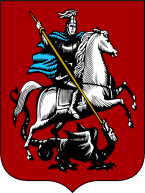 ДЕПАРТАМЕНТ ОБРАЗОВАНИЯ ГОРОДА МОСКВЫЗАПАДНОЕ ОКРУЖНОЕ УПРАВЛЕНИЕ ОБРАЗОВАНИЯГОСУДАРСТВЕННОЕ БЮДЖЕТНОЕ ОБЩЕОБРАЗОВАТЕЛЬНОЕУЧРЕЖДЕНИЕ ГОРОДА МОСКВЫ«ШКОЛА № 41»119027  г. Москва, ул. Большая Внуковская, дом 4                                                 e-mail: shk4155@yandex.ru                      тел.:736-11-10, факс:736-11-10                                                                               http://www.sch41.mskzapad.ru      «СОГЛАСОВАНО»                                                                   «УТВЕРЖДАЮ»Председатель МО нач. кл.                                                         Директор ГБОУ Школы №41______________________                                                          ______________________    Е. Н.Сиголаева                                                                                             Е.В.ВасильеваРАБОЧАЯ ПРОГРАММАдля 2 «г» классапо курсу «Литературное чтение»начального общего образованияв  рамках Образовательной системы  «Начальная школа XXI века»на 2014– 2015 учебный год.                                                   Составила:                                                                                         учитель начальных классов                                                                                            Гук Наталья Николаевна2014 год.Пояснительная запискаКурс литературного чтения является одним из основных предметов в системе начального общего образования, закладывающим основы интеллектуального, речевого, эмоционального, духовно-нравственного развития младших школьников, их умения пользоваться устным и письменным литературным языком. Данный курс обеспечивает достижение необходимых личностных, предметных и метапредметных результатов освоения программы литературного чтения, а также успешность изучения других предметов в начальной школе. Общая характеристика учебного предмета. Данный курс литературного чтения построен с учетом следующих концептуальных положений: изучение должно обеспечивать развитие личности ребенка, формирование его интеллекта и основных видов речевой деятельности (слушания, говорения, чтения и письма); в результате обучения формируется читательская деятельность школьников, компоненты учебной деятельности, а также универсальные учебные действия; дифференцированное обучение и учет индивидуальных возможностей каждого ребенка. Характерной чертой данной программы является «нерасчлененность» и «переплетенность» обучения работе с произведением и книгой. При изучении произведений постоянно идет обучение работе с учебной, художественной и справочной детской книгой, развивается интерес к самостоятельному чтению. В программе не выделяются отдельно уроки обучения чтению и работе с книгой, а есть уроки литературного чтения, на которых комплексно решаются все задачи литературного образования младших школьников: формируются читательские умения, решаются задачи эмоционального, эстетического и литературного развития, а также нравственно-этического воспитания, так как чтение для ребенка — и труд, и творчество, и новые открытия, и удовольствие, и самовоспитание. Специфические особенности курса литературного чтения в начальной школе: сочетание работы над собственно чтением: техническими навыками и читательскими умениями; работа с текстом как речеведческой единицей, а с литературным произведением как искусством слова, с учетом специфики его структуры и жанровых особенностей; одновременная работа над языком произведения и речью детей; сочетание работы над художественным произведением и детской книгой как особым объектом изучения; различение художественных и научно-популярных произведений; формирование литературоведческих понятий, обеспечивающих полноценное восприятие произведения; освоение литературных произведений в сочетании с творческой деятельностью учащихся, развитием их эмоциональной сферы, обогащением духовного мира ученика. Основная цель курса литературного чтения — помочь ребенку стать читателем: подвести к осознанию богатого мира отечественной и зарубежной детской литературы, обогатить читательский опыт. Развитие читателя предполагает овладение основными видами устной и письменной литературной речи: способностью воспринимать текст произведения, слушать и слышать художественное слово, читать вслух и молча, понимать читаемое не только на уровне фактов, но и смысла (иметь свои суждения, выражать эмоциональное отношение); воссоздавать в своем воображении прочитанное (представлять мысленно героев, события) и уметь рассказывать текст произведения в разных вариантах — подробно, выборочно, сжато, творчески с изменением ситуации. Задачи курса «Литературное чтение»: обеспечивать полноценное восприятие учащимися литературного произведения, понимание текста и специфики его литературной формы; научить учащихся понимать точку зрения писателя, формулировать и выражать свою точку зрения (позицию читателя); систематически отрабатывать умения читать вслух, молча, выразительно, пользоваться основными видами чтения (ознакомительным, изучающим, поисковым и просмотровым); включать учащихся в эмоционально-творческую деятельность в процессе чтения, учить работать в парах и группах; формировать литературоведческие представления, необходимые для понимания литературы как искусства слова; расширять круг чтения учащихся, создавать «литературное пространство», соответствующее возрастным особенностям и уровню подготовки учащихся и обеспечивающее условия для формирования универсальных учебных действий. Читательское пространство в нашей программе формируется произведениями для изучения на уроке (даны в учебнике), для дополнительного чтения (в учебной хрестоматии), для самостоятельного чтения по изучаемой теме или разделу (в рубрике «Книжная полка» в конце изучаемого раздела или нескольких разделов). Место литературного чтения в учебном плане.На изучение литературного чтения с 1 по 4 класс отводится по 4 часа еженедельно. Изучение литературного чтения в 1 классе начинается с  курса «Обучение чтению», продолжительность которого зависит от уровня готовности класса, темпа обучения, и средств обучения, соответствующих программе.. На обучение чтению отводится 4 часаЦенностные ориентиры содержания. Специфика литературного чтения заключается в том, что предметом изучения является художественная литература, которая благодаря своей нравственной сущности, оказывает огромное влияние на становление личности учащегося: духовно- нравственное развитие, формирование основ гражданской идентичности, понимание и усвоение моральных норм и нравственных ценностей принятых в семье, в народе, в обществе (любви к семье, к своему народу, Родине, уважительное отношение к другой культуре и мнению и т.п.).Результаты освоения курса. Курс литературного чтения в начальной школе закладывает фундамент всего последующего образования, в котором чтение является важным элементом всех учебных действий, носит универсальный метапредметный характер. Данная программа обеспечивает достижение необходимых личностных, метапредметных, предметных результатов освоения курса, заложенных в ФГОС НОО:  Личностные результаты освоения основной образовательной программы начального общего образования должны отражать: 1) формирование основ российской гражданской идентичности, чувства гордости за свою Родину, российский народ и историю России, осознание своей этнической и национальной принадлежности; формирование ценностей многонационального российского общества; становление гуманистических и демократических ценностных ориентации; 2) формирование целостного, социально ориентированного взгляда на мир в его органичном единстве и разнообразии природы, народов, культур и религий; 3) формирование уважительного отношения к иному мнению, истории и культуре других народов; 4) овладение начальными навыками адаптации в динамично изменяющемся и развивающемся мире;  5) принятие и освоение социальной роли обучающегося, развитие мотивов учебной деятельности и формирование личностного смысла учения; 6) развитие самостоятельности и личной ответственности за свои поступки, в том числе в информационной деятельности, на основе представлений о нравственных нормах, социальной справедливости и свободе;  7) формирование эстетических потребностей, ценностей и чувств; 8) развитие этических чувств, доброжелательности и эмоционально- нравственной отзывчивости, понимания и сопереживания чувствам других людей; 9) развитие навыков сотрудничества со взрослыми и сверстниками в разных социальных ситуациях, умения не создавать конфликтов и находить выходы из спорных ситуаций; 10) формирование установки на безопасный, здоровый образ жизни, наличие мотивации к творческому труду, работе на результат, бережному отношению к материальным и духовным ценностям. Метапредметные результаты освоения основной образовательной программы начального общего образования должны отражать: 1) овладение способностью принимать и сохранять цели и задачи учебной деятельности, поиска средств ее осуществления; 2) освоение способов решения проблем творческого и поискового характера; 3) формирование умения планировать, контролировать и оценивать учебные действия в соответствии с поставленной задачей и условиями ее реализации; определять наиболее эффективные способы достижения результата; 4) формирование умения понимать причины успеха/неуспеха учебной деятельности и способности конструктивно действовать даже в ситуациях неуспеха; 5) освоение начальных форм познавательной и личностной рефлексии; 6) использование знаково-символических средств представления информации для создания моделей изучаемых объектов и процессов, схем решения учебных и практических задач; 7) активное использование речевых средств и средств информационных и коммуникационных технологий для решения коммуникативных и познавательных задач; 8) использование различных способов поиска (в справочных источниках и открытом учебном информационном пространстве сети Интернет), сбора, обработки, анализа, организации, передачи и интерпретации информации в соответствии с коммуникативными и познавательными задачами и технологиями учебного предмета; в том числе умение вводить текст с помощью клавиатуры, фиксировать (записывать) в цифровой форме измеряемые величины и анализировать изображения, звуки, готовить свое выступление и выступать с аудио-, видео- и графическим сопровождением; соблюдать нормы информационной избирательности, этики и этикета; 9) овладение навыками смыслового чтения текстов различных стилей и жанров в соответствии с целями и задачами; осознанно строить речевое высказывание в соответствии с задачами коммуникации и составлять тексты в устной и письменной формах; 10) овладение логическими действиями сравнения, анализа, синтеза, обобщения, классификации по родовидовым признакам, установления аналогий и причинно-следственных связей, построения рассуждений, отнесения к известным понятиям; 11) готовность слушать собеседника и вести диалог; готовность признавать возможность существования различных точек зрения и права каждого иметь свою; излагать свое мнение и аргументировать свою точку зрения и оценку событий; 12) определение общей цели и путей ее достижения; умение договариваться о распределении функций и ролей в совместной деятельности; осуществлять взаимный контроль в совместной деятельности, адекватно оценивать собственное поведение и поведение окружающих; 13) готовность конструктивно разрешать конфликты посредством учета интересов сторон и сотрудничества; 14) овладение начальными сведениями о сущности и особенностях объектов, процессов и явлений действительности (природных, социальных, культурных, технических и др.) в соответствии с содержанием конкретного учебного предмета; 15) овладение базовыми предметными и межпредметными понятиями, отражающими существенные связи и отношения между объектами и процессами; 16) умение работать в материальной и информационной среде начального общего образования (в том числе с учебными моделями) в соответствии с содержанием конкретного учебного предмета. Предметные результаты освоения основной образовательной программы начального общего образования с учетом специфики содержания предметной области «филология», включающей в себя предмет «литературное чтение» должны отражать: 1) понимание литературы как явления национальной и мировой культуры, средства сохранения и передачи нравственных ценностей и традиций; 2) осознание значимости чтения для личного развития; формирование представлений о мире, российской истории и культуре, первоначальных этических представлений, понятий о добре и зле, нравственности; успешности обучения по всем учебным предметам; формирование потребности в систематическом чтении; 3) понимание роли чтения, использование разных видов чтения (ознакомительное, изучающее, выборочное, поисковое); умение осознанно воспринимать и оценивать содержание и специфику различных текстов, участвовать в их обсуждении, давать и обосновывать нравственную оценку поступков героев; 4) достижение необходимого для продолжения образования уровня читательской компетентности, общего речевого развития, т.е. овладение техникой чтения вслух и про себя, элементарными приемами интерпретации, анализа и преобразования художественных, научно-популярных и учебных текстов с использованием элементарных литературоведческих понятий; 5) умение самостоятельно выбирать интересующую литературу; пользоваться справочными источниками для понимания и получения дополнительной информации».  Содержание курсаНа начальном этапе (в 1 и 2 классах) используются тематический и жанрово-тематический принципы систематизации материала, информация об изучаемых произведениях (детском фольклоре, сказке, стихотворной и прозаической речи), об их авторах. На основном этапе (3–4 классы) произведения группируются по жанровому и авторскому принципу. В учебники включены произведения, вошедшие в «золотой фонд» классической детской литературы, а также произведения народного творчества, современных детских отечественных и зарубежных писателей. Использование жанрового и авторского принципов позволяет сравнить произведения одного жанра, но разных авторов; произведения разных жанров одного автора.  В программе заложены принципы эмоционально-эстетического восприятия произведения и духовно-нравственного воспитания. Они реализуются в том, что произведение (книга) воздействует на эмоционально- чувственную сферу начинающего читателя, развивает у него эмоциональную отзывчивость на литературное произведение (переживания, эмоции и чувства), формирует представления о нравственности. Кроме указанных принципов, учтены и общепедагогические принципы построения процесса обучения: системности, преемственности, перспективности. Как осуществляется процесс обучения литературному чтению в 1–4 классах? В первом полугодии 1 класса на уроках обучения грамоте дети учатся читать, на уроках литературного слушания — слушать и воспринимать художественные произведения. Во втором полугодии проводятся уроки литературного чтения и слушания. Первоклассники знакомятся с детскими книгами, получают начальные представления о литературоведческих понятиях (жанр, тема, фамилия автора, заголовок, сказка, рассказ, стихотворение, произведение). Во 2 классе ученики уже умеют читать вслух целыми словами, воспринимать содержание читаемого произведения, различают доступные им жанры, знают имена детских писателей, авторов книг и отдельных произведений. В 3 классе формирование читателя продолжается уже на более сложных (но доступных) текстах, углубляются литературные познания ученика, обогащается его читательский опыт. Читательское развитие школьника приобретает большую глубину, а чтение становится более самостоятельным. Между учеником, книгой, автором складываются определенные отношения, вызывающие у третьеклассников личные симпатии и предпочтения. Дети знакомятся с новыми литературоведческими понятиями (средства выразительности), выделяют особенности жанров. В 4 классе расширяется круг детского чтения. Учащиеся знакомятся с новыми жанрами, новыми именами писателей и поэтов. Продолжается работа над структурой художественного произведения (компонентами сюжета) и сравнением произведений разных жанров. Усложняются сами произведения и способы работы с ними. Особенностью данного курса являются уроки литературного слушания и условно-символическое моделирование. С первого по четвертый класс проводятся уроки литературного слушания и обучения работе с книгой (учебной, художественной, справочной) в рамках каждого изучаемого раздела.  1 классВ период обучения грамоте 1 ч в неделю приводится урок литературного слушания, после обучения грамоте — 4 ч в неделю уроки литературного чтения, включающие в себя уроки слушания и работы с детскими книгами.  Виды речевой и читательской деятельностиАудирование (слушание). Восприятие литературного произведения. Умение слушать и понимать фольклорные и литературные произведения. Обоснование суждений «нравится – не нравится». Элементарная оценка эмоционального состояния героев (весел, печален, удивлен и пр.), сравнение действий и поступков героев. Умение узнавать произведения разных жанров (стихи, рассказы, сказки, произведения малого фольклора). Чтение. Плавное чтение вслух по слогам и целыми словами со скоростью, соответствующей индивидуальным возможностям учащихся. Выразительное чтение, с интонациями, соответствующими знакам препинания. Чтение наизусть небольших стихотворений, прозаических отрывков (2–3 предложения). Работа с текстом. Практическое отличие текста от набора предложений. Выделение абзаца, смысловых частей под руководством учителя. Знание структуры текста: начало текста, концовка, умение видеть последовательность событий. Озаглавливание текста (подбор заголовков). Составление схематического или картинного плана под руководством учителя.  Круг чтения Произведения устного народного творчества русского и других народов: сказки, песни, малые жанры фольклора; сравнение тем произведений фольклора разных народов. Стихотворные произведения русских и зарубежных поэтов – классиков XX века, произведения детских поэтов и писателей, раскрывающие разнообразие тематики, жанров, национальные особенности литературы. Юмористические произведения. Примерная тематика. Произведения фольклора и авторские произведения о Родине, о детях, о человеке и его отношении к другим людям, к животным, к природе; о дружбе, правде, добре и зле. Жанровое разнообразие. Сказки (народные и авторские), рассказы, стихотворения, загадки, скороговорки, потешки, шутки, пословицы, считалки.  Литературоведческая пропедевтика Ориентировка в литературоведческих понятиях: произведение, фольклор, сказка, загадка, пословица, поговорка, потешка, стихотворение, комикс, автор, заглавие, тема, литературный герой, абзац.  Творческая деятельность учащихся (на основе литературных произведений) Проявление интереса к словесному творчеству, участие в коллективном сочинении небольших сказок и историй. Разыгрывание небольших литературных произведений, чтение текста по ролям, участие в театрализованных играх. Сочинение историй с литературными героями. Рассказывание небольших сказок и историй от лица героев.  Чтение: работа с информацией Сбор информации о книге с опорой на внешние показатели и иллюстративный материал. Таблица и схема. Чтение данных в таблице, заполнение под руководством учителя несложных таблиц информацией о произведении и книге.  Межпредметные связи: с уроками письма (русского языка): запись отдельных выражений, предложений, абзацев из текстов изучаемых произведений;  с уроками изобразительного искусства: иллюстрирование отдельных эпизодов и небольших произведений; рассматривание и сравнение иллюстраций разных художников к одной и той же книге; с уроками труда: изготовление книг-самоделок, групповые творческие работы («Сказочные домики», «В гостях у сказки» и т. д.).  2 класс (136 ч) Виды речевой и читательской деятельности Аудирование (слушание). Восприятие литературного произведения. Восприятие на слух произведений из круга чтения, умение слушать и слышать художественное слово. Создание условий для развития полноценного восприятия произведения. Эмоциональная реакция учащихся на прочитанное и понимание авторской точки зрения. Выражение своего отношения к произведению, к героям, их поступкам. Сравнение персонажей одного произведения, а также различных произведений (сказок разных народов, героев народных сказок, выявление их сходства и различий). Оценка эмоционального состояния героев, их нравственных позиций. Понимание отношения автора к героям произведения. Чтение. Осознанное правильное плавное чтение вслух с переходом на чтение целыми словами вслух небольших по объему текстов. Обучение чтению молча на небольших текстах или отрывках. Выразительное чтение небольших текстов или отрывков. Формирование умения самоконтроля и самооценки навыка чтения. Работа с текстом. Понимание слов и выражений, употребляемых в тексте. Различие простейших случаев многозначности, выделение сравнений. Деление текста на части и составление простейшего плана под руководством учителя; определение основной мысли произведения с помощью учителя. Пересказ по готовому плану; самостоятельная работа по заданиям и вопросам к тексту произведения.  Круг чтения Произведения фольклора русского народа и народов других стран: пословица, скороговорка, загадка, потешка, закличка, песня, сказка, былина. Сравнение произведений фольклора разных народов. Произведения русских и зарубежных писателей-классиков, произведения современных детских писателей. Произведения о жизни детей разных народов и стран. Приключенческая детская книга. Научно-популярные произведения; сказка, рассказ; справочная детская литература: книги-справочники, словари. Примерная тематика. Произведения о Родине, о родной природе, о человеке и его отношении к другим людям, к природе, к труду; о жизни детей, о дружбе и товариществе; о добре и зле, правде и лжи. Жанровое разнообразие. Сказки (народные и авторские), рассказы, басни, стихотворения, загадки, пословицы, считалки, потешки, былины. Работа с книгой. Элементы книги: обложка, переплет, титульный лист, оглавление, иллюстрация. Детские газеты и журналы. Сведения об авторе, элементарные знания о времени написания произведения.  Литературоведческая пропедевтика Ориентировка в литературоведческих понятиях: литературное произведение, фольклор, произведения фольклора, народная сказка, стихотворение, рассказ, история, быль, былина, бытовая сказка, сказка о животных, волшебная сказка, присказка, зачин, небылица, потешка, шутка, скороговорка, герой произведения, события реальные и вымышленные, название произведения (фамилия автора, заглавие), диалог, рифма, обращение, сравнение, информация.  Творческая деятельность учащихся (на основе литературных произведений) Проявление интереса к словесному творчеству, участие в сочинении небольших сказок и историй. Рассказывание сказок от лица одного из ее персонажей. Придумывание продолжения произведения (сказки, рассказа), изменение начала и продолжения произведения. Коллективные творческие работы («Мир сказок», «Сказочные герои», «Герои народных сказок», «Теремок для любимых героев» и т. д.). Подготовка и проведение уроков- сказок, уроков-утренников, уроков-конкурсов, уроков-игр.  Чтение: работа с информацией Информация: книга, произведение, автор произведения, жанр, тема. Сбор информации с опорой на аппарат книги (титульный лист, аннотация, предисловия «Об авторе», «От автора»). Составление таблиц (имена героев, действия, позиция автора, мнение читателя). Чтение данных в таблице и использование их для характеристики героев, произведений, книг. Заполнение и дополнение схем об авторах, жанрах, темах, типах книг.  Межпредметные связи: с уроками русского языка: составление и запись предложений и мини- текстов (рассказов, сказок) о героях литературных произведений; с уроками изобразительного искусства: иллюстрирование отдельных произведений, оформление творческих работ, участие в выставках рисунков по изученным произведениям; с уроками музыки: слушание музыкальных произведений по теме изученных произведений (народные хороводные и колыбельные песни, авторские колыбельные песни);  с уроками труда: изготовление книг-самоделок, ремонт книг, практическое знакомство с элементами книги, уроки коллективного творчества (аппликация, лепка, лего-конструкции к изученным произведениям или разделам).  3 класс (136 ч) Виды речевой и читательской деятельностиАудирование (слушание). Восприятие литературного произведения. Восприятие произведений разных жанров из круга чтения; понимание главной мысли. Изучение произведений одного и того же жанра или произведений одного и того же автора в сравнении; особенности произведения (композиция текста, язык произведения, изображение героев). Сравнение героев разных произведений, анализ их поступков, выделение деталей для характеристики; определение времени и места событий, выделение описания пейзажа и портрета героя. Выявление авторской позиции и формирование своего отношения к произведению и героям.Чтение. Чтение вслух и молча (про себя) небольших произведений или глав из произведений целыми словами. Умение читать выразительно текст произведения, передавая отношение к событиям, героям, выбирая соответствующий содержанию и смыслу текста интонационный рисунок. Работа с текстом. Осознание последовательности и смысла событий. Вычленение главной мысли текста. Определение поступков героев и их мотивов; сопоставление поступков персонажей и их оценка. Нахождение в произведении слов и выражений, характеризующих героев и события; выявление авторской позиции и своего отношения к событиям и персонажам. Работа со структурой текста: начало, развитие, концовка; деление текста на части и озаглавливание частей; составление плана под руководством учителя. Пересказ содержания текста (подробно и кратко) по готовому плану. Самостоятельное выполнение заданий к тексту.  Круг чтения Произведения устного народного творчества русского народа и других народов. Стихотворные и прозаические произведения отечественных и зарубежных писателей. Художественные и научно-популярные рассказы и очерки. Справочная литература: словари, детские энциклопедии, книги- справочники. Примерная тематика. Произведения о Родине, о героических подвигах, во имя Родины, людях и их отношении к Родине, к труду, друг к другу, природе и жизни; о чувствах людей и нравственных основах взаимоотношений (добро, зло, честь, долг, совесть, любовь, ненависть, дружба, правда, ложь и т. д.). Жанровое разнообразие. Более сложные, чем изучаемые в 1 и 2 классах, по структуре сказки, рассказы, басни, былины, сказы, легенды, стихотворные произведения (наблюдение за ритмическим рисунком, рифмой, строкой, строфой). Народная сказка: замедленность действия за счет повторов, включения песенок и прибауток, наличие волшебных превращений, присказки, зачины и их варианты, особые концовки. Идея победы добра над злом, правды над кривдой. Реальность и нереальность событий. Герои положительные и отрицательные. Былина: особенности изображения персонажей (гиперболизация), особенности былинного стиха, повторы. Литературная (авторская) сказка: сходство с народной сказкой: сказочные герои, повторы, структурное сходство; особенности: особый поэтический язык писателя, лиричность и яркость образов, эмоциональные переживания. Художественные рассказы: изображение явлений и героев; наличие диалогической речи, эпитетов, сравнений, устойчивых выражений. Рассказы-описания (научно-художественные рассказы) — промежуточный жанр между художественными и научно-популярными рассказами. Особенности этого жанра: описание образов природы в художественной форме и наличие фактической информации.  Литературоведческая пропедевтикаОриентировка в литературоведческих понятиях: литература, фольклор, литературное произведение. Литературные жанры: сказка, былина, сказ, пословица, загадка, рассказ, стихотворение, басня, пьеса-сказка, быль. Присказка, зачин, диалог, произведение (художественное произведение, научно-художественное, научно-популярное). Герой (персонаж), портрет героя, пейзаж. Стихотворение, рифма, строка, строфа. Средства выразительности: логическая пауза, темп, ритм.  Творческая деятельность учащихся (на основе литературных произведений) Творческая деятельность. Развитие интереса к художественному слову. Сочинение (по аналогии с произведениями фольклора) загадок, потешек, небылиц, сказок, забавных историй с героями изученных произведений. «Дописывание», «досказывание» известных сюжетов. Коллективная творческая работа по изученным произведениям во внеурочное время (в группе продленного дня, в творческой мастерской, в литературном кружке или на факультативных занятиях): дорога сказок, город героев, сказочный дом и т. д. Проведение литературных игр, конкурсов, утренников, уроков-отчетов.  Чтение: работа с информацией Информация о книге, произведении, авторе произведения или книги. Получение информации с опорой на аппарат книги (титульный лист, оглавление, аннотация, предисловие/послесловие «об авторе», «от автора»). Умение пользоваться справочниками и словарями, находить информацию о героях, произведениях и книгах. Оформление информации в виде моделей, схем, таблиц. Использование готовых таблиц с информацией для характеристики героев, книг, произведений.  Межпредметные связи:  с уроками русского языка: аннотация к прочитанному произведению (2–3 предложения), запись описания пейзажа или портрета персонажа, проба пера (сочинение считалок, сказок, рассказов); с уроками изобразительного искусства: знакомство с художниками книг, иллюстрирование книг-самоделок, использование красок для передачи своего отношения к героям произведения, уроки коллективного творчества по темам чтения; с уроками музыки: знакомство с музыкальными произведениями на тексты отдельных произведений, составление музыкального интонационного рисунка и сравнение его с интонационным рисунком произведения, музыкальные образы героев произведений;  с уроками труда: переплет книг, работа с элементами книг, ремонт книг в классной и школьной библиотеках.  4 класс (136 ч) Виды речевой и читательской деятельностиАудирование (слушание). Восприятие литературного произведения. Создание условий для полноценного восприятия произведений в единстве содержания и формы, в единстве образного, логического и эмоционального начал. Эмоциональная отзывчивость, понимание настроения литературного произведения, осознание схожести и различий настроений героев, авторской точки зрения. Общая оценка достоинств произведения. Оценка эмоционального состояния героев, анализ их действий и поступков. Сравнение персонажей разных произведений, выявление отношения к ним автора, высказывание собственной оценки, подтверждение собственных суждений текстом произведения. Умение на слух воспринимать разные по жанру произведения, запоминать слова, характеризующие персонажей, образные выражения, создающие картины природы, рисующие человека. Понимать роль описания природы, интерьера, портрета и речи героя. Умение определять задачу чтения — что и с какой целью читается, рассказывается, сообщается. Умение находить средства выразительного чтения произведения: логические ударения, паузы, тон, темп речи в зависимости от задачи чтения. Умение сопоставлять два ряда представлений в произведении – реальных и фантастических. Чтение. Осознанное, правильное, выразительное чтение в соответствии с нормами литературного произношения вслух, чтение молча. Выразительное чтение подготовленного произведения или отрывка из него; использование выразительных средств чтения (темп, тон, логические ударения, паузы, мелодика речи). Использование сведений об авторе книги. Чтение наизусть стихов, отрывков из прозаических произведений (к концу обучения в 4 классе — не менее 20 стихотворений, 6 отрывков из прозы). Работа с текстом. Установление смысловых связей между частями текста. Определение мотивов поведения героев и оценивание их поступков; сопоставление поступков героев. Понимание и различение значений слов в тексте; нахождение в произведении слов и выражений, изображающих поступки героев, картины и явления природы; выделение в тексте эпитетов, сравнений. Составление простого плана к рассказу, сказке; подробный, краткий и выборочный пересказ текста по плану. Составление творческого пересказа (изменение лица рассказчика, продолжение рассказа о судьбе героев на основании собственных предположений, воссоздание содержания произведения в форме словесной картины). Выявление авторского и своего отношения к событиям, героям, фактам.  Круг чтения Произведения устного народного творчества русского народа и народов мира: сказки, загадки, пословицы, былины, легенды, сказы. Ведущие идеи, объединяющие произведения фольклора разных народов, специфика художественной формы разных произведений словесного творчества. Отрывки из Библии, из летописи. Стихотворные и прозаические произведения отечественных и зарубежных писателей-классиков, детских писателей. Произведения о жизни детей разных народов и стран. Приключенческая детская книга. Научно- познавательная книга: о природе, путешествиях, истории, научных открытиях. Юмористическая и сатирическая книга. Очерки и воспоминания. Справочная детская литература (детские энциклопедии, словари). Примерная тематика. Художественные произведения о жизни детей- сверстников, о Родине и других странах, о труде и творчестве, о путешествиях и приключениях. Научно-познавательные произведения: о растениях и животных, вещах и предметах, изобретениях и изобретателях. Жанровое разнообразие. Расширение знаний в области жанровых особенностей сказки (народной и литературной), рассказов, басен (стихотворных и прозаических), былин и сказок, очерковых произведений. Сравнение художественных и научно-художественных произведений, авторских произведений, разнообразных по жанрам и темам. Народные сказки: плавный ритм чтения, фантастические превращения, волшебные предметы, повторы слов («жили-были», «день-деньской»), постоянные эпитеты («добрый молодец», «красна девица»), устойчивые выражения («день и ночь — сутки прочь»), зачины и их варианты, присказки, особые концовки. Борьба добра и зла, отражение мечты народа.Былины: плавный, напевный ритм чтения, повторы, постоянные эпитеты («сыра земля», «богатырский конь» и т. д.), гиперболы (преувеличения), яркость описания героев, порядок действий (рассказов о былинном богатыре). Литературная сказка. Сходство с народной сказкой (сказочные герои, структурное сходство, превращения, победа добрых сил). Особенность авторского языка, образов, эмоциональных переживаний. Рассказы: художественные, научно-популярные. Особенности художественного рассказа: эмоционально-образное описание героев, интересных случаев из их жизни, возбуждающее воображение читателя. Отношение автора к своим героям. Стихотворное произведение: ритмический рисунок, строка, строфа, рифма, средства выразительности. Научно-художественные рассказы: рассказы о природе, художественные описания природы, художественный образ и познавательная, реальная информация. Научно-популярные рассказы и очерки. Особенности: отличие образа от понятия, термин; развитие логических связей, «язык фактов», главная мысль, вывод, умозаключение. Очерк — повествование о реальных событиях, о людях и их делах, происходящих в действительности. Знакомство с действительными событиями жизни страны, отношением человека к Родине, к людям, к природе. Библиографические сведения о книге. Элементы книги: обложка, титульный лист, оглавление, предисловие, послесловие, аннотация, иллюстрация. Каталог. Каталожная карточка. Периодика (наименования детских газет и журналов). Сведения об авторе. Элементарные знания о времени создания произведения.  Литературоведческая пропедевтика Ориентировка в литературоведческих понятиях. Литература, фольклор, литературное произведение, литературное творчество. Литературные жанры: сказка, былина, пословица, загадка, поговорка, сказ, легенда, миф, рассказ, повесть, стихотворение, баллада, пьеса-сказка, очерк, научно-популярное и научно-художественное произведения.Тема, идея произведения; литературный герой, портрет, авторская характеристика, сюжет, композиция; изобразительно-выразительные средства языка (эпитет, сравнение, олицетворение, гипербола). Юмор и сатира как средства выражения авторского замысла. Фантастическое и реальное.  Творческая деятельность учащихся (на основе литературных произведений) Умение написать изложение, небольшое сочинение по текстам литературных произведений. «Дописывание», «досказывание» известного сюжета. Сочинение (по аналогии с произведением устного народного творчества) загадок, потешек, сказок, поговорок. Умение писать отзывы о прочитанных книгах, аннотацию на книгу, составить на нее каталожную карточку. Умение воспроизводить сценические действия (по сюжетам небольших произведений) в играх-драматизациях, игровых диалогах, театральных играх.  Чтение: работа с информацией Работа с информацией, полученной из выходных сведений, аннотации, содержания. Информация о произведении до чтения (фамилия автора, заголовок, подзаголовок); прогнозирование содержания книги по ее названию и оформлению. Сбор информации о произведении после чтения (жанр, тема, структура). Использование информации из готовых таблиц для характеристики героев. Работа с таблицами, схемами, моделями. Использование поискового, ознакомительного, изучающего и просмотрового видов чтения для получения информации. Нахождение информации, применение ее для решения учебных задач. Определение порядка учебных действий, составление алгоритма (памятки) решения учебной задачи. Оценка полученной информации о книге и литературных героях.   Межпредметные связи: с уроками русского языка: устные и письменные рассказы о героях литературных произведений, отзывы о прочитанной книге, умение пользоваться основными формами речи (описание, рассуждение, повествование), первые опыты пробы пера (сочинение сказок, рассказов, былей, забавных историй и т. д.); с уроками музыки: иметь представление о предусмотренных программой произведениях русской музыки на тексты или по мотивам изученных литературных произведений, о взаимообогащении музыки и литературы; с уроками изобразительного искусства: иметь представление о близости произведений словесного и изобразительного искусства, изученных по программе, об искусстве книжной иллюстрации; уметь сопоставлять текст и иллюстрацию, размышлять о том, как художник понял и передал свое понимание прочитанного.  Планируемые результаты обучения1 класс Раздел «Виды речевой и читательской деятельности»  Ученик научится: осознанно воспринимать и различать произведения фольклора (скороговорки, загадки, песни, сказки); читать вслух произведения разных жанров (рассказ, стихотворение, сказка) и отвечать на вопросы по содержанию; правильно называть произведение (фамилию автора и заглавие); моделировать обложку книги: указывать фамилию автора, заглавие, жанр и тему (о Родине, о детях, о природе, о животных).  Ученик получит возможность научиться:понимать нравственное содержание прочитанного произведения; высказывать суждения о произведении и поступках героев; узнавать изученные произведения по отрывкам из них;оформлять информацию о произведении или книге в виде таблицы.  Раздел «Литературоведческая пропедевтика»  Ученик научится:определять и называть жанры и темы изучаемых произведений; использовать в речи литературоведческие понятия (произведение, заголовок, фамилия автора, название произведения); различать стихотворение, сказку, рассказ, загадку, пословицу;сравнивать и выделять особенности фольклорных и авторских сказок.  Ученик получит возможность научиться: сравнивать тексты сказок и стихотворений, загадок и пословиц; находить в тексте произведения сравнения, обращения; находить в тексте и читать диалоги героев; определять примерную тему книги по обложке и иллюстрациям.  Раздел «Творческая деятельность»  Ученик научится: читать по ролям небольшие произведения в диалогической форме; моделировать «живые картины» к изученным произведениям или отдельным эпизодам; придумывать истории с героями изученных произведений; пересказывать эпизоды от лица героя или от своего лица.  Ученик получит возможность научиться: иллюстрировать отдельные эпизоды произведения; инсценировать отдельные эпизоды произведения в парах или группах; создавать устно небольшие произведения (истории, комиксы).  Раздел «Чтение: работа с информацией»  Ученик научится: получать информацию о героях, произведении или книге; работать с несложными таблицами, схемами, моделями; дополнять таблицы, схемы, модели; сравнивать произведения по таблице.  Ученик получит возможность научиться: находить информацию о произведении и книге (фамилия автора, жанр, тема); дополнять недостающими данными готовую таблицу, схему, модель; находить в тексте информацию о героях произведений.  2 класс Раздел «Виды речевой и читательской деятельности»Ученик научится: отвечать на вопросы по содержанию произведения и вести диалог о произведении, героях и их поступках; определять тему, жанр и авторскую принадлежность произведения и книги, используя условно-символическое моделирование; понимать и объяснять нравственно-этические правила поведения героев произведения и обогащать свой нравственный опыт; находить в текстах произведений пословицы, сравнения и обращения; читать вслух целыми словами в темпе, соответствующем возможностям второклассника и позволяющем понять прочитанное (не менее 55–60 слов в минуту);  читать молча (про себя) небольшие произведения под контролем учителя;  читать выразительно подготовленные тексты, соблюдая знаки препинания и выбирая тон, темп, соответствующие читаемому произведению; пересказывать тексты изученных произведений по готовому плану и овладевать алгоритмом подготовки пересказов; группировать книги по жанрам, темам или авторской принадлежности.  Ученик может научиться: понимать нравственные ценности и этику отношений в произведении, высказывать свое мнение о поступках героев; пользоваться умением читать молча (про себя) произведения и книги по собственному выбору по изучаемому разделу (теме);пользоваться первичным, изучающим и поисковым видами чтения; постоянно читать детские журналы и находить в них произведения к изучаемым разделам или темам.  Раздел «Литературоведческая пропедевтика»Ученик научится:различать стихотворный и прозаический тексты; определять особенности сказок, рассказов, стихотворений, загадок; различать пословицы и загадки по темам; использовать в речи литературоведческие понятия (сказка, рассказ, стихотворение, обращение, диалог, произведение, автор произведения, герой произведения).  Ученик может научиться: осознавать нравственные и этические ценности произведения; выражать, свою точку зрения о произведении, героях и их поступках; уметь пользоваться фондом школьной библиотеки для отбора книг по теме, жанру или авторской принадлежности.  Раздел «Творческая деятельность» Ученик научится: понимать образы героев произведения, выбирать роль героя и читать по ролям; инсценировать небольшие произведения (сказки, басни) или отдельные эпизоды; моделировать «живые» картинки к отдельным эпизодам произведений; рассказывать сказки с присказками; создавать истории о героях произведений.  Ученик может научиться: делать иллюстрации к изученным произведениям; иллюстрировать словесно отдельные эпизоды произведений; выполнять проекты индивидуально и в группе по темам «Народные сказки», «Книги о детях», «Сказки о животных»;  инсценировать произведения в парах и группах, участвовать в конкурсах и литературных играх.  Раздел «Чтение: работа с информацией» Ученик научится: находить информацию о героях произведений; работать с таблицами и схемами, использовать информацию из таблиц для характеристики произведения, книги, героев; дополнять таблицы и схемы недостающей информацией.  Ученик может научиться: самостоятельно находить информацию в учебнике и справочнике; находить информацию о книге в ее аппарате; сравнивать таблицы, схемы, модели: дополнять, исправлять, уточнять.  3 класс Раздел «Виды речевой и читательской деятельности»Ученик научится: осознавать значение чтения для расширения своего читательского кругозора; понимать содержание прослушанных и самостоятельно прочитанных произведений, определять их главную мысль; практически различать художественные, научно-популярные и справочные тексты, сравнивать по принципу сходство/различия; отвечать на вопросы по содержанию произведения и вести диалог о произведении, героях и их поступках; правильно называть произведение и книгу, объяснять заглавие произведения и его соответствие содержанию; понимать и оценивать поведение героев произведения с морально- этических позиций, и обогащать свой эмоционально-духовный опыт; подбирать синонимы к словам из текста произведения и осознавать контекстное и прямое значение слов; находить в текстах произведений эпитеты, сравнения и обращения, пословицы;читать вслух целыми словами в темпе, соответствующем возможностям второклассника и позволяющем понять прочитанное (не менее 55–60 слов в минуту);  читать молча (про себя) небольшие произведения под контролем учителя; читать выразительно подготовленные тексты, соблюдая знаки препинания и выбирая тон, темп, соответствующие читаемому произведению; пользоваться первичным, изучающим и поисковым видами чтения по собственному желанию и в зависимости от цели чтения;пересказывать тексты изученных произведений по готовому плану и овладевать алгоритмом подготовки пересказов;классифицировать изученные произведения по темам, жанрам, авторской принадлежности, выделяя существенные признаки; различать типы книг: книга-произведение и книга-сборник; книги- сборники по темам и жанрам.  Ученик получит возможность научиться: понимать нравственное содержание прочитанного, давать оценку поступкам героев, высказывать свое мнение о произведении; понимать авторскую точку зрения, аргументировано соглашаться или не соглашаться с авторским мнением; работать с аппаратом книг разного типа (книг-произведений, книг- сборников) и классифицировать их по жанрам, темам, авторам;уметь пользоваться фондом школьной библиотеки для отбора книг по теме, жанру или авторской принадлежности.  Раздел «Литературоведческая пропедевтика»Ученик научится:различать стихотворный и прозаический тексты; определять особенности жанров произведений (сказок, рассказов, стихотворений, загадок); использовать в речи изученные литературоведческие понятия (сказка, рассказ, стихотворение, сказки о животных, бытовые и волшебные, обращение, диалог, произведение, автор произведения, герой произведения, сравнение, эпитет).  Ученик может научиться: подбирать к словам синонимы, понимать прямое и контекстное значения слов; употреблять в речи изученные литературоведческие понятия; находить и читать диалоги и монологи героев.  Раздел «Творческая деятельность»Ученик научится: понимать особенности образов героев произведения, выбирать роль героя и читать его реплики в соответствии с образом, созданным автором произведения; инсценировать небольшие произведения (сказки, басни) или отдельные эпизоды; рассказывать сказки от лица героя; рассказывать о героях произведения; создавать истории с героями произведений.  Ученик получит возможность научиться: иллюстрировать словесно отдельные эпизоды произведений; выполнять проекты коллективно или в группах по темам «Народные сказки», «Книги о детях», «Сказки о животных», «Животные — герои литературных произведений»; создавать по образцу небольшие произведения (истории, комиксы).  Раздел «Чтение: работа с информацией»Ученик научится: находить информацию о героях произведений, об авторе, книге;  работать с таблицами и схемами, использовать информацию таблицы для характеристики произведения, книги, героев; дополнять таблицы и схемы недостающей информацией; сравнивать произведения по таблицам, схемам, моделям; дополнять, исправлять, уточнять.  Ученик может научиться: самостоятельно находить информацию в учебнике и справочнике; находить информацию о книге, пользуясь ее аппаратом; находить информацию о предметах, явлениях природы в текстах научно-популярных произведений и справочниках; сравнивать полученную из текста информацию с информацией готовых таблиц и схем.  4 классК концу обучения в 4 классе ученик достигнет следующих результатов и научится: проявлять интерес к чтению, использовать чтение как универсальное умение для работы с любым произведением и любым источником информации, для обогащения читательского опыта; воспринимать умение читать как инструмент для своего интеллектуального, духовно-нравственного, эстетического развития, способ приобретения знаний и опыта; понимать и оценивать духовные ценности, которые несет в себе художественная литература; объяснять понятия: честность, отзывчивость, ответственность, добро, зло; понимать значение литературы как предмета отечественной и зарубежной литературы, сохраняющего и передающего нравственные ценности, традиции, этические нормы общения;  осознавать себя гражданином России, понимать ценности многонациональной литературы своей страны и мира;  проявлять доброжелательность и отзывчивость к другим людям, уважительное отношение к литературе других народов; работать с произведениями, книгами, проектами по темам и разделам индивидуально, в парах и группах, пользуясь коммуникативными универсальными умениями (умением слушать одноклассников и учителя, дискутировать с ними о книгах, произведениях, героях и их поступках, грамотно выражая свою позицию и при этом уважая мнение и позицию собеседников;  пользоваться регулятивными универсальными учебными действиями по организации своей работы с литературными произведениями (принимать и понимать учебную задачу, составлять алгоритм учебных действий, выполнять учебные действия, контролировать свои действия, оценивать результат работы).  Раздел «Виды речевой и читательской деятельности»Ученик научится: пользоваться чтением для решения учебных задач и удовлетворения читательского интереса, поиска нужной информации на межпредметном уровне; пользоваться умением читать вслух и молча в темпе, позволяющем понимать и осознавать прочитанное (читать вслух не менее 80 слов в минуту, а молча — не менее 100 слов в соответствии с индивидуальными возможностями); читать выразительно подготовленные или изученные произведения из круга чтения, определяя задачу чтения и алгоритм действий; пользоваться разными видами чтения (ознакомительным, изучающим, поисковым, просмотровым (выборочным), осознавать и объяснять выбор вида и формы чтения для той или иной работы;  различать тексты художественной, научно-популярной, учебной и справочной литературы; ориентироваться в содержании художественного произведения, прослушанного или прочитанного самостоятельно: определять тему, жанр, авторскую принадлежность и главную мысль; устанавливать причинно- следственную связь в развитии событий и их последовательность, отвечать на вопросы по содержанию произведения; задавать вопросы и дополнять ответы одноклассников по сюжету произведения; работать с учебным, научно-популярным и справочным текстами: понимать смысл, определять тему и выделять микро-темы (подтемы), отвечать на вопросы и задавать вопросы по тексту, дополнять ответы и подтверждать их конкретными сведениями, заданными в явном виде; понимать и объяснять поступки героев, высказывать свое мнение них соотносить поступки с нравственными нормами; передавать содержание произведения подробно, кратко или выборочно, рассказывать отдельные эпизоды или о героях произведения;различать тексты стихотворной и прозаической формы, учебные, научно-популярные произведения по теме, жанру и авторской принадлежности; составлять по образцу краткую аннотацию и отзыв на литературное произведение или книгу; пользоваться разными источниками информации, печатными и электронными справочниками (словари, энциклопедии), соответствующими возрасту; пользоваться алфавитным каталогом, самостоятельно находить нужную книгу в библиотеке.  Ученик получит возможность научиться: определять авторскую позицию и высказывать свое отношение к произведениям, героям и их поступкам; сравнивать художественные и научно-популярные произведения, выделять две-три отличительные особенности; работать с детскими периодическими изданиями (журналы и газеты): находить нужную информацию, знакомиться с современной детской литературой.  Раздел «Литературоведческая пропедевтика»Ученик научится: различать тексты произведений: стихотворный и прозаический, художественный и научно-популярный; сопоставлять структуры произведений фольклора (сказка, былина, песня, пословица, загадка); использовать в речи литературоведческие понятия: произведение, тема и главная мысль произведения, диалог, монолог, герой произведения, автор произведения, жанр произведения, автор — герой произведения, автор — рассказчик, главный герой, положительные и отрицательные герои произведения; практически находить в тексте произведения эпитеты, сравнения, олицетворения, метафоры и объяснять их роль; подбирать к словам из произведений синонимы и антонимы.  Ученик получит возможность научиться: сравнивать и характеризовать тексты, используя литературоведческие понятия (прозаическая и стихотворная форма, фольклорное и авторское произведение); находить и читать диалоги и монологи героев произведений, описания пейзажей и портретов героев, повествования и рассуждения;различать понятия: произведение, книга, периодические издания (газеты, журналы), использовать их в речи и для решения учебных задач.  Раздел «Творческая деятельность»Ученик научится: читать по ролям литературное произведение, инсценировать произведение, моделировать живые картинки к эпизодам произведения или этапам сюжета (вступление, кульминация, заключение); создавать по аналогии произведения разных жанров (загадки, сказки, рассказы, былины), сочинять стихотворные тексты по заданным строфам и рифмам; выполнять индивидуально, в парах или группах тематические проекты, собирать информацию; оформлять материал по проекту в виде рукописных книг, книг-самоделок; представлять результаты работы на конкурсах, предметных неделях, библиотечных уроках, школьных праздниках; писать небольшие сочинения о произведениях; о героях произведений, по иллюстрациям к произведению или репродукциям картин, соответствующих теме изучаемых литературных произведений. Ученик получит возможность научиться: пересказывать текст произведения от имени героя, от лица автора, от своего имени; пересказывать текст с зачитыванием отдельных эпизодов, читать произведение с рассказыванием и чтением наизусть отдельных эпизодов; писать небольшие сочинения о произведениях, о героях, о своих впечатлениях о книге.  Раздел «Чтение: работа с информацией»Ученик научится:находить информацию в тексте произведения; прогнозировать содержание книги, исходя из анализа ее структуры (фамилия автора, заглавие, оглавление (содержание), аннотация, титульный лист); работать с моделями, таблицами, схемами: сравнивать, дополнять, составлять; использовать моделирование для решения учебных задач; использовать информацию из текстов произведений для описания пейзажей, портретов героев.  Ученик получит возможность научиться: находить явную и скрытую (контекстуальную) информацию в тексте произведения; находить необходимую информацию о книгах, авторах книг и произведений в справочниках и энциклопедиях; собирать информацию для выполнения проектов по темам и разделам, обобщать, развивая эрудицию и читательский кругозор.  Программа обеспечена следующим учебно – методическим комплектом.Литературное чтение: 2 класс: учебник для учащихся общеобразовательных учреждений: в 2 ч. Ч. 1, 2 \ Л.А. Ефросинина. – М.: Вентана-Граф, 2013. – (Начальная школа XXI века).Литературное чтение: 2 класс, рабочие тетради для учащихся общеобразовательных учреждений: : в 2 ч. Ч. 1, 2 \ Л.А. Ефросинина. – М.: Вентана-Граф, 2014. – (Начальная школа XXI века).Литературное чтение: 2 класс, учебные хрестоматии для учащихся общеобразовательных учреждений: : в 2 ч. Ч. 1, 2 \ Л.А. Ефросинина. – М.: Вентана-Граф, 2014. – (Начальная школа XXI века).Проверочные тестовые работы: русский язык, математика, чтение: 2 класс Л.Е. Журова, Л.А. Евдокимова, Е.Э. Кочурова– М.: Вентана-Граф, 2010. – (Начальная школа XXI века).Литературное чтение. Методическое пособие 2 класс Л.А. Ефросинина. – М.: Вентана-Граф, 2013. – (Начальная школа XXI века).Литературное чтение в начальной школе: контрольные работы, тесты, тексты для проверки навыка чтения. : В 2ч. Ч. Л.А. Ефросинина. – М.: Вентана-Граф, 2013.Учебно-тематический планКалендарно - тематическое планирование уроков литературного чтения во 2 классе на 2014 – 2015 учебный год.№ п\пСодержание программного материала Количество часов 1О нашей Родине52Народная мудрость63О детях и для детей134Мир сказок 65Уж небо осенью дышало66Снежок порхает, кружится187Праздник новогодний108О братьях наших меньших  129Зарубежные сказки1310Семья и я1511Весна, весна красная…2412Волшебные сказки8Итого 136№п\пДата Тема урока Цели урокаРезультаты Результаты Результаты Результаты №п\пДата Тема урока Цели урокаПредметные Личностные Личностные МетапредметныеО нашей Родине 5 чО нашей Родине 5 чО нашей Родине 5 чО нашей Родине 5 чО нашей Родине 5 чО нашей Родине 5 чО нашей Родине 5 чО нашей Родине 5 ч1.09Ф. Савинов «О Родине».Создание условий для наблюдения за изменением тона и рифмой. Определение авторской точки зрения. Понятие «рифма». Понятие «стихотворение» (жанр).Формирование представлений о мире, российской истории и культуре.Формирование основ гражданской идентичности, чувства гордости за свою Родину, российский народ и историю России. Сформированность мотивации к обучению.Формирование основ гражданской идентичности, чувства гордости за свою Родину, российский народ и историю России. Сформированность мотивации к обучению.Познавательные: строить рассуждение;читать вслух и про себя тексты.Коммуникативные: ставят вопросы к тексту и отвечают на вопросы; учатся задавать вопросы.Регулятивные: формулировать и удерживать учебную задачу, составлять план и последовательность действий, адекватно воспринимать предложения учителя.3.09И. Никитин «Русь»Сравнение стихотворения о родине. Работа над выразительностью чтения. Понятие «диалог». «Тон» автора. Логическое ударение.Понимание литературы как явления национальной и мировой культуры.Осознание своей этической  и национальной принадлежности. Самостоятельность мышления. Осознание своей этической  и национальной принадлежности. Самостоятельность мышления. Познавательные: строить рассуждение;читать вслух и про себя тексты.Коммуникативные: ставят вопросы к тексту и отвечают на вопросы; учатся задавать вопросы. Регулятивные: формулировать и удерживать учебную задачу, составлять план и последовательность действий, адекватно воспринимать предложения учителя.4.09С. Романовский «Русь»Определение эмоционального состояния героев. Чтение «про себя». Обогащение словаря: Родина, Отечество,  Отчизна, Русь, Россия, русичи, русскик, россияне.Использование разных видов чтения (ознакомительное)Формирование ценностей многонационального российского общества. Заинтересованность в расширении и углублении получаемых знаний.Формирование ценностей многонационального российского общества. Заинтересованность в расширении и углублении получаемых знаний.Познавательные: строить рассуждение;читать вслух и про себя тексты.Коммуникативные: ставят вопросы к тексту и отвечают на вопросы; учатся задавать вопросы. Регулятивные: формулировать и удерживать учебную задачу, составлять план и последовательность действий, адекватно воспринимать предложения учителя.5.09Литературное слушание С. Романовский «Слово о русской земле»Сравнение рассказа и стихотворения. Моделирование. Введение понятий «летопись», «летописец».Понимание  литературы как средства сохранения и передачи нравственных ценностей и традиций.Становление гуманистических и демократических ценностных ориентаций. Способность характеризовать и оценивать собственные филологические знания и умения.Становление гуманистических и демократических ценностных ориентаций. Способность характеризовать и оценивать собственные филологические знания и умения.Познавательные: строить рассуждение;читать вслух и про себя тексты;Коммуникативные: ставят вопросы к тексту и отвечают на вопросы; учатся задавать вопросы; Регулятивные: формулировать и удерживать учебную задачу, составлять план и последовательность действий, адекватно воспринимать предложения учителя.8.09С. Прокофьев «Родина». ТестДоп. Чтение. Н. Рубцов «Россия, Русь – куда я ни взгляну»Создание условий для отработки навыка чтения вслух «про себя», выразительного чтения. Определение тона и темпа чтения. Сравнение иллюстраций к стихотворениям о Родине.Осознание значимости чтения для личного развития.Осознание своей этической  и национальной принадлежности. Способность преодолевать трудности, доводить начатую работу до ее завершения.Осознание своей этической  и национальной принадлежности. Способность преодолевать трудности, доводить начатую работу до ее завершения.Познавательные: строить рассуждение;читать вслух и про себя тексты;Коммуникативные: ставят вопросы к тексту и отвечают на вопросы; учатся задавать вопросы;Регулятивные: формулировать и удерживать учебную задачу, составлять план и последовательность действий, адекватно восприни-мать предложения учителя.Народная мудрость (устное народное творчество) 6 чНародная мудрость (устное народное творчество) 6 чНародная мудрость (устное народное творчество) 6 чНародная мудрость (устное народное творчество) 6 чНародная мудрость (устное народное творчество) 6 чНародная мудрость (устное народное творчество) 6 чНародная мудрость (устное народное творчество) 6 чНародная мудрость (устное народное творчество) 6 ч10.09Произведения фольклора. Народная песня «Я с горы на гору шла..». Сравнение разных малых фольклорных форм. Введение понятий «фольклор», «загадка»Формирование успешному обучению по литературному чтениюФормирование основ гражданской идентичности, чувства гордости за свою Родину, российский народ и историю России. Умение устанавливать, с какими задачами ученик может самостоятельно успешно справиться.Формирование основ гражданской идентичности, чувства гордости за свою Родину, российский народ и историю России. Умение устанавливать, с какими задачами ученик может самостоятельно успешно справиться.Познавательные: читают вслух и про себя тексты, узнавать и называть объекты  окружающей среды, моделировать; Коммуникативные: ставят вопросы к тексту и отвечают на вопросы;умеют выражать свое отношение к прочитанному произведению; Регулятивные адекватно принимать предложения учителя, составлять план, корректива действия.11.09Загадки народные Сравнение разных малых фольклорных форм. Введение понятий «фольклор», «загадка»Формирование успешному обучению по литературному чтениюФормирование основ гражданской идентичности, чувства гордости за свою Родину, российский народ и историю России. Умение устанавливать, с какими задачами ученик может самостоятельно успешно справиться.Формирование основ гражданской идентичности, чувства гордости за свою Родину, российский народ и историю России. Умение устанавливать, с какими задачами ученик может самостоятельно успешно справиться.Познавательные: читают вслух и про себя тексты, узнавать и называть объекты  окружающей среды, моделировать; Коммуникативные: ставят вопросы к тексту и отвечают на вопросы;умеют выражать свое отношение к прочитанному произведению; Регулятивные адекватно принимать предложения учителя, составлять план, корректива действия.12.09Былина. «Как Илья из Мурома богатырем стал»Создание условий для формирования представлений и понятий о былинах, былинных сказках, былинных героях. Обучение умению составлять план былины.Осознание значимости чтения для личного развития; формирование представлений  о мире, российской истории и культуре, первоначальных этических представлений, понятий о добре и зле.Формирование основ российской гражданской идентичности, чувства гордости за свою Родину, российский народ и историю РоссииФормирование основ российской гражданской идентичности, чувства гордости за свою Родину, российский народ и историю РоссииПознавательные: читают вслух и про себя тексты, узнавать и называть объекты  окружающей среды, моделировать; Коммуникативные: ставят вопросы к тексту и отвечают на вопросы;умеют выражать свое отношение к прочитанному произведению; Регулятивные адекватно принимать предложения учителя, составлять план, корректива действия.15.09Былина. «Три поездки Ильи Муромца»Создание условий для формирования умения анализировать былины: повторы, напевность, особенности языка. Выполнение творческой работы: сочинение «Продолжение былины». Составление рассказа «Илья Муромец-былинный герой».Формирование потребности в систематическом чтении.Формирование основ гражданской идентичности, чувства гордости за свою Родину, российский народ и историю России; способности преодолевать трудности, доводить начатую работу до ее завершения.Формирование основ гражданской идентичности, чувства гордости за свою Родину, российский народ и историю России; способности преодолевать трудности, доводить начатую работу до ее завершения.Познавательные: читают вслух и про себя тексты, узнавать и называть объекты  окружающей среды, моделировать; Коммуникативные: ставят вопросы к тексту и отвечают на вопросы;умеют выражать свое отношение к прочитанному произведению; Регулятивные адекватно принимать предложения учителя, составлять план, корректива действия.17.09Шутка, считалка, потешка, пословица.Доп. чтение. Песенки, приговорки, небылицы, докучные сказки, пословицы, поговорки, загадки.   Тест.Обучение выразительному чтению диалога – шутки. Создание условий для выделения при чтении главных слов, определения темпа и тона чтения. Учить объяснять смысл пословицы, сравнивать различные фольклорные жанры.Понятия: «Шутка», «Считалка», «Прибаутка», «Потешка», «Пословица».Понимание роли чтения. Овладение основными приемами интерпретации, анализа и преобразования художественной научно-популярных и учебных текстов с использованием элементарных литературоведческих понятий.Развитие мотивов учебной деятельности и формирование личностного смысла учения. Высказывать собственные суждения и давать им обоснование. Формирование эстетических потребностей, ценностей и чувств. Готовность использовать получаемую подготовку в учебной деятельности при решении практических задач, возникающих в повседневной жизни.Развитие мотивов учебной деятельности и формирование личностного смысла учения. Высказывать собственные суждения и давать им обоснование. Формирование эстетических потребностей, ценностей и чувств. Готовность использовать получаемую подготовку в учебной деятельности при решении практических задач, возникающих в повседневной жизни.Познавательные: читают вслух и про себя тексты, узнавать и называть объекты  окружающей среды, моделировать; Коммуникативные: ставят вопросы к тексту и отвечают на вопросы;умеют выражать свое отношение к прочитанному произведению; Регулятивные адекватно принимать предложения учителя, составлять план, корректива действия.18.09Обобщение по темеПроверь себя (комплексная разноуровневая проверочная работа).Определение уровня остаточных знаний по изученным в 1 классе темам.Обобщение по теме «О наше Родине».Способность преодолевать трудности, доводить начатую работу до ее завершения.Способность к самоорганизованности. Способность преодолевать трудности.Способность к самоорганизованности. Способность преодолевать трудности.Познавательные: анализировать, обобщать. Коммуникативные: читают вслух и про себя тексты; ставят вопросы к тексту и отвечают на вопросы,  выражать при чтении свое отношение к различным состояниям природы.Регулятивные:формулировать и удерживать учебную задачу.О детях и для детей 13 чО детях и для детей 13 чО детях и для детей 13 чО детях и для детей 13 чО детях и для детей 13 чО детях и для детей 13 чО детях и для детей 13 чО детях и для детей 13 ч19.09А. Барто «Катя».Доп чтение. Б. Заходер «Перемена».Выразительное чтение. Упражнение: определение задачи, тона, темпа чтения. Выделение рифмующихся слов. Создание условий для выявления авторской точки зрения, высказывания своей точки зрения. Учить сравнивать произведения о детях.Использование разных видов чтения (поисковое).Развитие навыков сотрудничества со взрослыми и сверстниками в разных социальных ситуациях. Способность к самоорганизованности. Способность преодолевать трудности.Развитие навыков сотрудничества со взрослыми и сверстниками в разных социальных ситуациях. Способность к самоорганизованности. Способность преодолевать трудности.Познавательные: уметь выделять в тексте пословицы о труде, использовать схемы, модели.Регулятивные:составлять схематический план, формулировать и удерживать учебную задачу.Коммуникативные: читают вслух и про себя тексты; ставят вопросы к тексту и отвечают на вопросы;умеют выражать свое отношение к прочитанному.22.09С. Баруздин «Стихи о человеке и его словах»Доп. чтение А.Рубинов «Ступенька»Сравнение произведений С. Баруздина. Определений их темы. Понятия: «Юмор», «Герой литературного произведения» (персонаж).Умение осознанно воспринимать и оценивать содержание и специфику различных текстов.Развитие умения не создавать конфликтов и находить выходы из спорных ситуаций. Готовность использовать получаемую подготовку к учебной деятельности при решении практических задач, возникающих в повседневной жизни.Развитие умения не создавать конфликтов и находить выходы из спорных ситуаций. Готовность использовать получаемую подготовку к учебной деятельности при решении практических задач, возникающих в повседневной жизни. Познавательные: уметь выделять в тексте пословицы, использовать схемы, модели.Регулятивные: составлять схематический план, формулировать и удерживать учебную задачу Коммуникативные: читают вслух и про себя тексты; ставят вопросы к тексту и отвечают на вопросы; умеют выражать свое отношение к прочитанному.24.09С. Баруздин «Как Алешке учиться надоело» Обучение пересказу по иллюстрациям произведению. Подбор пословиц к произведению.Уметь давать и обосновывать нравственную оценку поступкам героев.Развитие этических чувств: доброжелательности и эмоционально – нравственной отзывчивости, понимания и сопереживания  чувствам другим людей. Умение устанавливать, с какими учебными задачами ученик может самостоятельно успешно справится.Развитие этических чувств: доброжелательности и эмоционально – нравственной отзывчивости, понимания и сопереживания  чувствам другим людей. Умение устанавливать, с какими учебными задачами ученик может самостоятельно успешно справится.Познавательные: уметь выделять в тексте пословицы, использовать схемы, модели.Регулятивные: составлять схематический план, формулировать и удерживать учебную задачу Коммуникативные: читают вслух и про себя тексты; ставят вопросы к тексту и отвечают на вопросы; умеют выражать свое отношение к прочитанному.25.09Е. Пермяк «Смородинка».Доп. Чтение С.Михалков «Прогулка»Формирование навыков работы с текстом: деление на части, составление планов.Понятие «рассказ»Достижения необходимого для продолжения образования уровня читательской компетентности, общего речевого развития.Наличие мотивации к творческому труду.Наличие мотивации к творческому труду.Познавательные: уметь выделять в тексте пословицы, использовать схемы, модели.Регулятивные: составлять схематический план, формулировать и удерживать учебную задачу Коммуникативные: читают вслух и про себя тексты; ставят вопросы к тексту и отвечают на вопросы; умеют выражать свое отношение к прочитанному.26.09Н. Носов «Заплатка».Доп. чтение Н.Носов «На горке, П. Воронько «Мальчик Помогай»Создание условий для определения главной мысли рассказа. Подбор пословиц на тему «труд, трудолюбие».Овладение техникой чтения вслух и про себя.Наличие мотивации к работе на результат. Способность преодолевать трудности, доводить начатую работу до ее завершения.Наличие мотивации к работе на результат. Способность преодолевать трудности, доводить начатую работу до ее завершения.Познавательные: уметь выделять в тексте пословицы, использовать схемы, модели.Регулятивные: составлять схематический план, формулировать и удерживать учебную задачу Коммуникативные: читают вслух и про себя тексты; ставят вопросы к тексту и отвечают на вопросы; умеют выражать свое отношение к прочитанному.29.09Г. Сапгир «Рабочие руки» СкороговоркиДоп чтение. Нанайская сказка. Айога.Создание условий для определения главной мысли рассказа. Подбор пословиц на тему «труд, трудолюбие».Овладение техникой чтения вслух и про себя.Наличие мотивации к работе на результат. Способность преодолевать трудности, доводить начатую работу до ее завершения.Наличие мотивации к работе на результат. Способность преодолевать трудности, доводить начатую работу до ее завершения.Познавательные: уметь выделять в тексте пословицы, использовать схемы, модели.Регулятивные: составлять схематический план, формулировать и удерживать учебную задачу Коммуникативные: читают вслух и про себя тексты; ставят вопросы к тексту и отвечают на вопросы; умеют выражать свое отношение к прочитанному.1.10Басни. И. Крылов «Лебедь, Щука и Рак».Л.Толстой «Страшный зверь»Формирование представлений о понятиях «басня», «баснописец», «мораль». Сравнение поэтической и стихотворной басни.Использование разных видов чтения (выборочное).Развитие этических чувств: доброжелательности и эмоционально-нравственной отзывчивости, понимания и сопереживания чувствам других людей. Способность к самоорганизованности. Способность преодолевать трудности.Развитие этических чувств: доброжелательности и эмоционально-нравственной отзывчивости, понимания и сопереживания чувствам других людей. Способность к самоорганизованности. Способность преодолевать трудности.Познавательные: уметь выделять в тексте пословицы, использовать схемы, модели.Регулятивные: составлять схематический план, формулировать и удерживать учебную задачу Коммуникативные: читают вслух и про себя тексты; ставят вопросы к тексту и отвечают на вопросы; умеют выражать свое отношение к прочитанному.2.10М. Зощенко «Самое главное». Доп чтение. Я.Аким «Жадина»Развитие умения задавать вопросы к тексту.Умение самостоятельно выбирать интересующую литературу.Готовность использовать получаемую подготовку в учебной деятельности при решении практических задач, возникающих в повседневной жизни.Готовность использовать получаемую подготовку в учебной деятельности при решении практических задач, возникающих в повседневной жизни.Познавательные: уметь выделять в тексте пословицы, использовать схемы, модели.Регулятивные: составлять схематический план, формулировать и удерживать учебную задачу Коммуникативные: читают вслух и про себя тексты; ставят вопросы к тексту и отвечают на вопросы; умеют выражать свое отношение к прочитанному.3.10В. Сутеев «Кто лучше»Доп. чтение. В Осеева «Волшебная палочка»Обучение пересказу по картинному плану. Упражнение в просмотровом чтении.Формирование первоначальных этических представлений.Высказывать собственные суждения и давать им обоснование.Высказывать собственные суждения и давать им обоснование.Познавательные: уметь выделять в тексте пословицы, использовать схемы, модели.Регулятивные: составлять схематический план, формулировать и удерживать учебную задачу Коммуникативные: читают вслух и про себя тексты; ставят вопросы к тексту и отвечают на вопросы; умеют выражать свое отношение к прочитанному.6.10А.Митта «Шар в окошке»Е. Пермяк «Две пословицы».Доп чтение. В.Берестов «Прощание с другом»Сравнение произведений по жанру, теме, автору.Формирование представлений о мире, российской истории и культуре.Способность к самоорганизованности. Способность преодолевать трудности.Способность к самоорганизованности. Способность преодолевать трудности.Познавательные: уметь выделять в тексте пословицы, использовать схемы, модели.Регулятивные: составлять схематический план, формулировать и удерживать учебную задачу Коммуникативные: читают вслух и про себя тексты; ставят вопросы к тексту и отвечают на вопросы; умеют выражать свое отношение к прочитанному.8.10 Л. Пантелеев «Две лягушки».Доп чтение. В. Катаев «Цветик-семицветик»Сравнение жанров (сказка, рассказ, басня). Сочинение сказки о лягушках.Понимание литературы как явления национальной и мировой культуры. Принятие и освоение социальной роли обучающегося. Высказывать собственные суждения и давать им обоснование.Принятие и освоение социальной роли обучающегося. Высказывать собственные суждения и давать им обоснование.Познавательные: уметь выделять в тексте пословицы, использовать схемы, модели.Регулятивные: составлять схематический план, формулировать и удерживать учебную задачу Коммуникативные: читают вслух и про себя тексты; ставят вопросы к тексту и отвечают на вопросы; умеют выражать свое отношение к прочитанному.9.10В. Беспальков «Совушка»Формирование представлений о литературных (авторских) сказках.Осознание значимости чтения для личного развития.Способность преодолевать трудности, доводить начатую работу до ее завершения.Способность преодолевать трудности, доводить начатую работу до ее завершения.Познавательные: уметь выделять в тексте пословицы, использовать схемы, модели.Регулятивные: составлять схематический план, формулировать и удерживать учебную задачу Коммуникативные: читают вслух и про себя тексты; ставят вопросы к тексту и отвечают на вопросы; умеют выражать свое отношение к прочитанному.10.10В. Сутеев «Снежный зайчик.Обучение пересказу от имени одного из героев. Сравнение сказок и рассказов В. Сутеева.Использование разных видов чтения (ознакомительное).Способность к самоорганизованности. Способность преодолевать трудности.Способность к самоорганизованности. Способность преодолевать трудности.Познавательные: уметь выделять в тексте пословицы, использовать схемы, модели.Регулятивные: составлять схематический план, формулировать и удерживать учебную задачу Коммуникативные: читают вслух и про себя тексты; ставят вопросы к тексту и отвечают на вопросы; умеют выражать свое отношение к прочитанному.Мир сказок 6 чМир сказок 6 чМир сказок 6 чМир сказок 6 чМир сказок 6 чМир сказок 6 чМир сказок 6 чМир сказок 6 ч13.10Русская сказка «У страха глаза велики».Упражнения в правильном и выразительном чтении. Работа с иллюстрацией к тексту.Понятие «сказка», « бытовая сказка», «народная сказка».Формирование понятий о добре и зле, нравственности.Развитие мотивов учебной деятельности  и личной ответственности за свои поступки. Высказывать собственное мнение и давать им обоснование.Познавательные: уметь выделять в тексте пословицы, использовать схемы, модели.Регулятивные: составлять схематический план, формулировать и удерживать учебную задачу.Коммуникативные: читают вслух и про себя тексты; ставят вопросы к тексту и отвечают на вопросы; умеют выражать свое отношение к прочитанному.Познавательные: уметь выделять в тексте пословицы, использовать схемы, модели.Регулятивные: составлять схематический план, формулировать и удерживать учебную задачу.Коммуникативные: читают вслух и про себя тексты; ставят вопросы к тексту и отвечают на вопросы; умеют выражать свое отношение к прочитанному.15.10Русская сказка «У страха глаза велики».Контрольная проверка выразительности чтенияФормирование умению работать с текстом сказки: выделение созвучий и поворотов, наблюдение за изменением темпа чтения. Формирование понятий о добре и зле, нравственности.Развитие мотивов учебной деятельности  и личной ответственности за свои поступки. Высказывать собственное мнение и давать им обоснование.Познавательные: уметь выделять в тексте пословицы, использовать схемы, модели.Регулятивные: составлять схематический план, формулировать и удерживать учебную задачу.Коммуникативные: читают вслух и про себя тексты; ставят вопросы к тексту и отвечают на вопросы; умеют выражать свое отношение к прочитанному.Познавательные: уметь выделять в тексте пословицы, использовать схемы, модели.Регулятивные: составлять схематический план, формулировать и удерживать учебную задачу.Коммуникативные: читают вслух и про себя тексты; ставят вопросы к тексту и отвечают на вопросы; умеют выражать свое отношение к прочитанному.16.10Братья Гримм «Маленькие человечки»Доп чтении. Братья Гримм. Три брата.Сравнение сказок (народная и авторская). Определение темы произведения.Понятие «литературная сказка», разгадывание кроссворда.Умение участвовать в обсуждении различных текстов.Развитие самостоятельной и личной и личной ответственности за свои поступки, на основе представлений о нравственных нормах, социальной справедливости и свободные. Высказывать собственные суждения и давать им обоснование.Познавательные: уметь выделять в тексте пословицы, использовать схемы, модели.Регулятивные: составлять схематический план, формулировать и удерживать учебную задачу.Коммуникативные: читают вслух и про себя тексты; ставят вопросы к тексту и отвечают на вопросы; умеют выражать свое отношение к прочитанномуПознавательные: уметь выделять в тексте пословицы, использовать схемы, модели.Регулятивные: составлять схематический план, формулировать и удерживать учебную задачу.Коммуникативные: читают вслух и про себя тексты; ставят вопросы к тексту и отвечают на вопросы; умеют выражать свое отношение к прочитанному17.10Х.-К. Андерсен «Пятеро из одного стручка».Доп чтение.Х.-К. Андерсен «Принцесса на горошине»Развитие умения сравнивать сказки, самостоятельное сочинение истории или рассказа.Формирование успешности обучения по литературному чтениюФормирование эстетических потребностей, ценностей и чувств.  Способность к самоорганизованности. Способность преодолевать трудности.Познавательные: уметь выделять в тексте пословицы, использовать схемы, модели.Регулятивные: составлять схематический план, формулировать и удерживать учебную задачу.Коммуникативные: читают вслух и про себя тексты; ставят вопросы к тексту и отвечают на вопросы; умеют выражать свое отношение к прочитанному.Познавательные: уметь выделять в тексте пословицы, использовать схемы, модели.Регулятивные: составлять схематический план, формулировать и удерживать учебную задачу.Коммуникативные: читают вслух и про себя тексты; ставят вопросы к тексту и отвечают на вопросы; умеют выражать свое отношение к прочитанному.20.10Братья Гримм «Семеро храбрецов»Доп. чтение.Б.Заходер «Серая звездочка»Продолжение работы над выразительностью чтения:  определение тона и темпа чтения, наблюдение за знаками препинания. Сравнение сказок и похожими сюжетами.Составление картинного плана. Разгадывание кроссворда. Формирование потребности в систематическом чтении.Развитие этических чувств, доброжелательности и эмоционально-нравственной отзывчивости, понимания и сопереживания чувствам других людей. Способность преодолевать трудности, доводить начатую работу до ее завершения.Познавательные: уметь выделять в тексте пословицы, использовать схемы, модели.Регулятивные: составлять схематический план, формулировать и удерживать учебную задачу.Коммуникативные: читают вслух и про себя тексты; ставят вопросы к тексту и отвечают на вопросы; умеют выражать свое отношение к прочитанному.Познавательные: уметь выделять в тексте пословицы, использовать схемы, модели.Регулятивные: составлять схематический план, формулировать и удерживать учебную задачу.Коммуникативные: читают вслух и про себя тексты; ставят вопросы к тексту и отвечают на вопросы; умеют выражать свое отношение к прочитанному.22.10Обобщение по темеПроверь себя.Обобщение по теме: выполнение заданий в учебнике и тетради. Умение применять полученные знания.Способность преодолевать трудности, доводить начатую работу до ее завершения.Развитие навыков сотрудничества со взрослыми и сверстниками в разных социальных ситуациях. Владение коммуникативными умениями с целью реализации  возможностей успешного сотрудничества с учителем и учащимися при работе в парах.Познавательные: анализировать, обобщать. Коммуникативные: читают вслух и про себя тексты; ставят вопросы к тексту и отвечают на вопросы,  выражать при чтении свое отношение к различным состояниям природы.Регулятивные:формулировать и удерживать учебную задачу.Познавательные: анализировать, обобщать. Коммуникативные: читают вслух и про себя тексты; ставят вопросы к тексту и отвечают на вопросы,  выражать при чтении свое отношение к различным состояниям природы.Регулятивные:формулировать и удерживать учебную задачу.«Уж небо осенью дышало…» 6 ч«Уж небо осенью дышало…» 6 ч«Уж небо осенью дышало…» 6 ч«Уж небо осенью дышало…» 6 ч«Уж небо осенью дышало…» 6 ч«Уж небо осенью дышало…» 6 ч«Уж небо осенью дышало…» 6 ч«Уж небо осенью дышало…» 6 ч23.10А. Пушкин «Уж небо осенью дышала». Г. Скребицкий «Осень»Доп. чтение. М. Пришвин «Осеннее утро»Создание условий для обучения умения видеть и предавать красоту осенней природы. Сравнение произведений.Понимание роли чтения.Наличие мотивации к творческому труду. Способность преодолевать трудности, доводить начатую работу до ее завершения.Познавательные: уметь выделять в тексте пословицы, использовать схемы, модели.Регулятивные: составлять схематический план, формулировать и удерживать учебную задачу Коммуникативные: читают вслух и про себя тексты; ставят вопросы к тексту и отвечают на вопросы; умеют выражать свое отношение к прочитанному.Познавательные: уметь выделять в тексте пословицы, использовать схемы, модели.Регулятивные: составлять схематический план, формулировать и удерживать учебную задачу Коммуникативные: читают вслух и про себя тексты; ставят вопросы к тексту и отвечают на вопросы; умеют выражать свое отношение к прочитанному.24.10Э. Шим «Белка и ворон», У. Трутнева «Осень»Создание условий для отработки навыка чтения (на отрывках и абзацах произведения). Составление загадок о белке и вороне. Овладение элементарными приемами интерпретации , анализа и преобразования художественных, научно-популярных и учебных текстов с использованием элементарных литературоведческих понятий.Наличие мотивации к работе на результат. Высказывать собственные суждения и давать им обоснование.Познавательные: анализировать, обобщать. Коммуникативные: читают вслух и про себя тексты; ставят вопросы к тексту и отвечают на вопросы,  выражать при чтении свое отношение к различным состояниям природы.Регулятивные:формулировать и удерживать учебную задачу.Познавательные: анализировать, обобщать. Коммуникативные: читают вслух и про себя тексты; ставят вопросы к тексту и отвечают на вопросы,  выражать при чтении свое отношение к различным состояниям природы.Регулятивные:формулировать и удерживать учебную задачу.27.10А. Сладков «Эхо»Доп чтение.А. Твардовский «Начало осени»Обучение выразительному чтению диалогов. Понятие «диалог». Игра «Эхо». Сочинение рассказов об осенней природе.Использование разных видов чтения (изучающее).Наличие мотивации к бережному отношению к материальным и духовным ценностям. Познавательные: уметь выделять в тексте пословицы, использовать схемы, модели.Регулятивные: составлять схематический план, формулировать и удерживать учебную задачу Коммуникативные: читают вслух и про себя тексты; ставят вопросы к тексту и отвечают на вопросы; умеют выражать свое отношение к прочитанному.Познавательные: уметь выделять в тексте пословицы, использовать схемы, модели.Регулятивные: составлять схематический план, формулировать и удерживать учебную задачу Коммуникативные: читают вслух и про себя тексты; ставят вопросы к тексту и отвечают на вопросы; умеют выражать свое отношение к прочитанному.29.10Н. Рубцов «У сгнившей лесной избушки»ЗагадкиМ. Пришвин «Недосмотренные грибы»Сравнение художественн0го и научно-познавательного произведения. Загадки о грибах. Разгадывание кроссворда.Умение пользоваться справочными источниками для понимания получения дополнительной информации.Наличие мотивации к бережному отношению к материальным и духовным ценностям.Познавательные: уметь выделять в тексте пословицы, использовать схемы, модели.Регулятивные: составлять схематический план, формулировать и удерживать учебную задачу Коммуникативные: читают вслух и про себя тексты; ставят вопросы к тексту и отвечают на вопросы; умеют выражать свое отношение к прочитанному.Познавательные: уметь выделять в тексте пословицы, использовать схемы, модели.Регулятивные: составлять схематический план, формулировать и удерживать учебную задачу Коммуникативные: читают вслух и про себя тексты; ставят вопросы к тексту и отвечают на вопросы; умеют выражать свое отношение к прочитанному.30.10Э.Шим «Храбрый опенок»К. Бальмонт «Осень»Доп. чтение А. Майков «Осень»Обучение самостоятельному чтению абзацев текстов. Отработка правильности и беглости чтения. Сочинение рассказа по иллюстрации.Использование разных видов чтения (поисковое).Умение устанавливать, с какими учебными задачами ученик может самостоятельно успешно справиться.Познавательные: анализировать, обобщать. Коммуникативные: читают вслух и про себя тексты; ставят вопросы к тексту и отвечают на вопросы,  выражать при чтении свое отношение к различным состояниям природы.Регулятивные:формулировать и удерживать учебную задачу.Познавательные: анализировать, обобщать. Коммуникативные: читают вслух и про себя тексты; ставят вопросы к тексту и отвечают на вопросы,  выражать при чтении свое отношение к различным состояниям природы.Регулятивные:формулировать и удерживать учебную задачу.31.10Обобщение по разделуКнижная полкаПроверь себя.Обобщение по теме: выполнение заданий в учебнике и тетради. Умение применять полученные знания.Способность преодолевать трудности, доводить начатую работу до ее завершения.Развитие навыков сотрудничества со взрослыми и сверстниками в разных социальных ситуациях. Владение коммуникативными умениями с целью реализации  возможностей успешного сотрудничества с учителем и учащимися при работе в парах.Познавательные: анализировать, обобщать. Коммуникативные: читают вслух и про себя тексты; ставят вопросы к тексту и отвечают на вопросы,  выражать при чтении свое отношение к различным состояниям природы.Регулятивные:формулировать и удерживать учебную задачу.Познавательные: анализировать, обобщать. Коммуникативные: читают вслух и про себя тексты; ставят вопросы к тексту и отвечают на вопросы,  выражать при чтении свое отношение к различным состояниям природы.Регулятивные:формулировать и удерживать учебную задачу.«Снежок порхает, кружится» 18 ч«Снежок порхает, кружится» 18 ч«Снежок порхает, кружится» 18 ч«Снежок порхает, кружится» 18 ч«Снежок порхает, кружится» 18 ч«Снежок порхает, кружится» 18 ч«Снежок порхает, кружится» 18 ч«Снежок порхает, кружится» 18 ч10.11З. Александрова «Зима»Доп. чтениеК. Ушинский «Проказы старухи-зимы»Обогащение словаря детей словами по теме. Понятие «стихотворение».Достижение необходимого для продолжения уровня читательской компетентности, общего речевого развития.Формирование целостного, социально ориентированного взгляда на мир в его органичном единстве и разнообразии. Способность преодолевать трудности, доводить начатую работу до ее завершения.Познавательные:передавать голосом чувства. Коммуникативные: умеют различать познавательный и художественный тексты; умеют  сочинять сказки или рассказы по заданной теме.Регулятивные: уметь самостоятельно проверять знания по изученной теме.Познавательные:передавать голосом чувства. Коммуникативные: умеют различать познавательный и художественный тексты; умеют  сочинять сказки или рассказы по заданной теме.Регулятивные: уметь самостоятельно проверять знания по изученной теме.12.11С. Иванов «Каким бывает снег»Доп чтение. С. Есенин «Пороша»Создание условий для развития умения делить текст на части по готовому плану.Овладение техникой чтения вслух и про себя.Высказывать собственные суждения и давать им обоснование.Познавательные: читают вслух и про себя тексты, узнавать и называть объекты  окружающей среды, моделировать. Коммуникативные:ставят вопросы к тексту и отвечают на вопросы;умеют выражать свое отношение к прочитанному произведению.Регулятивные: адекватно принимать предложения учителя, составлять план, корректива действия.Познавательные: читают вслух и про себя тексты, узнавать и называть объекты  окружающей среды, моделировать. Коммуникативные:ставят вопросы к тексту и отвечают на вопросы;умеют выражать свое отношение к прочитанному произведению.Регулятивные: адекватно принимать предложения учителя, составлять план, корректива действия.13.11И. Соколов-Микитов «Зима в лесу»Создание условий для обучения детей соотносить картинный план с текстом.Использование разных видов чтения (выборочное).Владение коммуникативными умениями с целью реализации возможностей успешного сотрудничества с учителем и учащимися класса в коллективном обсуждении их  проблем.Познавательные: читают вслух и про себя тексты, узнавать и называть объекты  окружающей среды, моделировать. Коммуникативные:ставят вопросы к тексту и отвечают на вопросы;умеют выражать свое отношение к прочитанному произведению.Регулятивные: адекватно принимать предложения учителя, составлять план, корректива действия.Познавательные: читают вслух и про себя тексты, узнавать и называть объекты  окружающей среды, моделировать. Коммуникативные:ставят вопросы к тексту и отвечают на вопросы;умеют выражать свое отношение к прочитанному произведению.Регулятивные: адекватно принимать предложения учителя, составлять план, корректива действия.14.11Э.Шим «Всем вам крышка»К. Ушинский «Мороз не страшен»Создание условий для составления рассказа по иллюстрации, для обучения детей соотносить текст с готовым планом.Умение самостоятельно выбирать интересующую литературу.Владение коммуникативными умениями с целью реализации  возможностей успешного сотрудничества с учителем и учащимися при работе в парах.Познавательные: читают вслух и про себя тексты, узнавать и называть объекты  окружающей среды, моделировать. Коммуникативные:ставят вопросы к тексту и отвечают на вопросы;умеют выражать свое отношение к прочитанному произведению.Регулятивные: адекватно принимать предложения учителя, составлять план, корректива действия.Познавательные: читают вслух и про себя тексты, узнавать и называть объекты  окружающей среды, моделировать. Коммуникативные:ставят вопросы к тексту и отвечают на вопросы;умеют выражать свое отношение к прочитанному произведению.Регулятивные: адекватно принимать предложения учителя, составлять план, корректива действия.17.11Русская сказка «Дети Деда Мороза»Доп чтение.Немецкая сказка «Бабушка Метелица»Создание условий для подготовки спектакля.Умение осознанно воспринимать и оценивать содержание и специфику различных текстов.Способность к самоорганизованности.Познавательные: читают вслух и про себя тексты, узнавать и называть объекты  окружающей среды, моделировать. Коммуникативные:ставят вопросы к тексту и отвечают на вопросы;умеют выражать свое отношение к прочитанному произведению.Регулятивные: адекватно принимать предложения учителя, составлять план, корректива действия.Познавательные: читают вслух и про себя тексты, узнавать и называть объекты  окружающей среды, моделировать. Коммуникативные:ставят вопросы к тексту и отвечают на вопросы;умеют выражать свое отношение к прочитанному произведению.Регулятивные: адекватно принимать предложения учителя, составлять план, корректива действия.19.11М. Пришвин «Деревья в лесу»Доп чтение. Е. Пермяк «Четыре брата»Создание условий для обучения детей словесному рисованию.Осознание значимости чтения для личного развития.Способность к самоорганизованности. Владение коммуникативными умениями.Познавательные: читают вслух и про себя тексты, узнавать и называть объекты  окружающей среды, моделировать. Коммуникативные:ставят вопросы к тексту и отвечают на вопросы;умеют выражать свое отношение к прочитанному произведению.Регулятивные: адекватно принимать предложения учителя, составлять план, корректива действия.Познавательные: читают вслух и про себя тексты, узнавать и называть объекты  окружающей среды, моделировать. Коммуникативные:ставят вопросы к тексту и отвечают на вопросы;умеют выражать свое отношение к прочитанному произведению.Регулятивные: адекватно принимать предложения учителя, составлять план, корректива действия.20.11И. Суриков «Детство»Формирование умения составлять текст о своих детских забавах.Формирование понятий о добре и зле, нравственности. Наличие мотивации к бережному отношению к материальным и духовным ценностям. Умение устанавливать, с какими учебными задачами ученик может успешно справиться самостоятельно.Познавательные:передавать голосом чувства. Коммуникативные: умеют различать познавательный и художественный тексты; умеют  сочинять сказки или рассказы по заданной теме.Регулятивные: уметь самостоятельно проверять знания по изученной теме.Познавательные:передавать голосом чувства. Коммуникативные: умеют различать познавательный и художественный тексты; умеют  сочинять сказки или рассказы по заданной теме.Регулятивные: уметь самостоятельно проверять знания по изученной теме.21.11В. Даль «Девочка Снегурочка» Обучение чтению текста по ролям.Умение участвовать в обсуждении различных текстов.Развитие мотивов учебной деятельности и формирование личностного смысла учения. Способность преодолевать трудности, доводить начатую работу до ее завершения.Познавательные: читают вслух и про себя тексты, узнавать и называть объекты  окружающей среды, моделировать. Коммуникативные:ставят вопросы к тексту и отвечают на вопросы;умеют выражать свое отношение к прочитанному произведению.Регулятивные: адекватно принимать предложения учителя, составлять план, корректива действия.Познавательные: читают вслух и про себя тексты, узнавать и называть объекты  окружающей среды, моделировать. Коммуникативные:ставят вопросы к тексту и отвечают на вопросы;умеют выражать свое отношение к прочитанному произведению.Регулятивные: адекватно принимать предложения учителя, составлять план, корректива действия.24.11В. Даль «Девочка Снегурочка» (продолжение)Создание условий для осознания структуры сказки.Формирование успешного обучения литературному чтению.Развитие самостоятельности и личной ответственности за свои поступки, в том числе  в информационной деятельности , на основе представлений о нравственных нормах, социальной справедливости и свободе.Познавательные: читают вслух и про себя тексты, узнавать и называть объекты  окружающей среды, моделировать. Коммуникативные:ставят вопросы к тексту и отвечают на вопросы;умеют выражать свое отношение к прочитанному произведению.Регулятивные: адекватно принимать предложения учителя, составлять план, корректива действия.Познавательные: читают вслух и про себя тексты, узнавать и называть объекты  окружающей среды, моделировать. Коммуникативные:ставят вопросы к тексту и отвечают на вопросы;умеют выражать свое отношение к прочитанному произведению.Регулятивные: адекватно принимать предложения учителя, составлять план, корректива действия.26.11Русская народная сказка «Снегурочка»Создание условий для сравнения русской народной сказки «Снегурочка» и сказки В.Даля«Снегурочка»Формирование потребности в систематическом чтенииФормирование эстетических потребностей, ценностей и чувств.  Высказывать собственные суждения и давать им обоснование.Познавательные:передавать голосом чувства. Коммуникативные: умеют различать познавательный и художественный тексты; умеют  сочинять сказки или рассказы по заданной теме.Регулятивные: уметь самостоятельно проверять знания по изученной теме.Познавательные:передавать голосом чувства. Коммуникативные: умеют различать познавательный и художественный тексты; умеют  сочинять сказки или рассказы по заданной теме.Регулятивные: уметь самостоятельно проверять знания по изученной теме.27.11Русская народная сказка «Снегурочка» (продолжение)Доп. чтение Японская сказка «Журавлиные перья»Создание условий для осознания структуры сказки.Формирование успешного обучения литературному чтению.Развитие этических чувств, доброжелательности и эмоционально-нравственной отзывчивости, понимания и сопереживания чувствам других людей. Способность преодолевать трудности, доводить начатую работу до ее завершенияПознавательные:передавать голосом чувства. Коммуникативные: умеют различать познавательный и художественный тексты; умеют  сочинять сказки или рассказы по заданной теме.Регулятивные: уметь самостоятельно проверять знания по изученной теме.Познавательные:передавать голосом чувства. Коммуникативные: умеют различать познавательный и художественный тексты; умеют  сочинять сказки или рассказы по заданной теме.Регулятивные: уметь самостоятельно проверять знания по изученной теме.28.11Стихи русских поэтов. Н. Некрасов «Саша»Доп чтение.В. Одоевский «В гостя у дедушки Мороза»Создание условий для закрепления понятий «ритм», «рифма». Средства выразительности.Использование разных видов чтения (изучающее).Развитие умения не создавать конфликты и находить выходы из спорных ситуаций. Высказывать собственные суждения и давать им обоснование.Познавательные:передавать голосом чувства. Коммуникативные: умеют различать познавательный и художественный тексты; умеют  сочинять сказки или рассказы по заданной теме.Регулятивные: уметь самостоятельно проверять знания по изученной теме.Познавательные:передавать голосом чувства. Коммуникативные: умеют различать познавательный и художественный тексты; умеют  сочинять сказки или рассказы по заданной теме.Регулятивные: уметь самостоятельно проверять знания по изученной теме.1.12В. Одоевский «В гостя у дедушки Мороза»Создание условий для закрепления понятий «ритм», «рифма». Средства выразительности.Использование разных видов чтения (изучающее).Развитие умения не создавать конфликты и находить выходы из спорных ситуаций. Высказывать собственные суждения и давать им обоснование.Познавательные: читают вслух и про себя тексты, узнавать и называть объекты  окружающей среды, моделировать. Коммуникативные:ставят вопросы к тексту и отвечают на вопросы;умеют выражать свое отношение к прочитанному произведению.Регулятивные: адекватно принимать предложения учителя, составлять план, корректива действия.Познавательные: читают вслух и про себя тексты, узнавать и называть объекты  окружающей среды, моделировать. Коммуникативные:ставят вопросы к тексту и отвечают на вопросы;умеют выражать свое отношение к прочитанному произведению.Регулятивные: адекватно принимать предложения учителя, составлять план, корректива действия.3.12Г. Скребицкий, В. Чаплина «Как белочка зимкет»Создание условий для понимания отличия научно-познавательной литературы.Умение пользоваться справочными источниками для понимания получения дополнительной информации.Владение коммуникативными умениями с целью реализации  возможностей успешного сотрудничества с учителемПознавательные: читают вслух и про себя тексты, узнавать и называть объекты  окружающей среды, моделировать. Коммуникативные:ставят вопросы к тексту и отвечают на вопросы;умеют выражать свое отношение к прочитанному произведению.Регулятивные: адекватно принимать предложения учителя, составлять план, корректива действия.Познавательные: читают вслух и про себя тексты, узнавать и называть объекты  окружающей среды, моделировать. Коммуникативные:ставят вопросы к тексту и отвечают на вопросы;умеют выражать свое отношение к прочитанному произведению.Регулятивные: адекватно принимать предложения учителя, составлять план, корректива действия.4.12И. Соколов-Микитов «Узоры на снегу». И. Беляков «О чем ты думаешь, снегирь?»Развитие умения находить в тексте сравнения.Использование разных видов чтения (поисковое).Способность преодолевать трудности, доводить начатую работу до ее завершенияПознавательные: читают вслух и про себя тексты, узнавать и называть объекты  окружающей среды, моделировать. Коммуникативные:ставят вопросы к тексту и отвечают на вопросы;умеют выражать свое отношение к прочитанному произведению.Регулятивные: адекватно принимать предложения учителя, составлять план, корректива действия.Познавательные: читают вслух и про себя тексты, узнавать и называть объекты  окружающей среды, моделировать. Коммуникативные:ставят вопросы к тексту и отвечают на вопросы;умеют выражать свое отношение к прочитанному произведению.Регулятивные: адекватно принимать предложения учителя, составлять план, корректива действия.5.12Литературное слушание В. Одоевский «Мороз Иванович»Создание условий для самостоятельного чтения, моделирования, деления на части.Достижение необходимого продолжения уровня читательской компетентности.Заинтересованность в расширении и углублении получаемых знаний.Познавательные: читают вслух и про себя тексты, узнавать и называть объекты  окружающей среды, моделировать. Коммуникативные:ставят вопросы к тексту и отвечают на вопросы;умеют выражать свое отношение к прочитанному произведению.Регулятивные: адекватно принимать предложения учителя, составлять план, корректива действия.Познавательные: читают вслух и про себя тексты, узнавать и называть объекты  окружающей среды, моделировать. Коммуникативные:ставят вопросы к тексту и отвечают на вопросы;умеют выражать свое отношение к прочитанному произведению.Регулятивные: адекватно принимать предложения учителя, составлять план, корректива действия.8.12Коллективное творчество «Царство Мороза Ивановича»Создание условий для иллюстрирования, создания коллаж.Умение осознанно воспринимать и оценивать содержание и специфику различных текстов.Наличие мотивации к работе на результат, к творческому труду. Владение коммуникативными умениями с целью реализации  возможностей успешного сотрудничества с учителем и учащимися класса. Высказывать собственные суждения и давать им обоснование.Познавательные: читают вслух и про себя тексты, узнавать и называть объекты  окружающей среды, моделировать. Коммуникативные:ставят вопросы к тексту и отвечают на вопросы;умеют выражать свое отношение к прочитанному произведению.Регулятивные: адекватно принимать предложения учителя, составлять план, корректива действия.Познавательные: читают вслух и про себя тексты, узнавать и называть объекты  окружающей среды, моделировать. Коммуникативные:ставят вопросы к тексту и отвечают на вопросы;умеют выражать свое отношение к прочитанному произведению.Регулятивные: адекватно принимать предложения учителя, составлять план, корректива действия.10.12Комплексная контрольная работаКонтроль уровня достижения планируемых результатов обучения.Способность преодолевать трудности, доводить начатую работу до ее завершенияСпособность преодолевать трудности, доводить начатую работу до ее завершенияПознавательные: анализировать, обобщать. Коммуникативные: читают вслух и про себя тексты; ставят вопросы к тексту и отвечают на вопросы,  выражать при чтении свое отношение к различным состояниям природы.Регулятивные:формулировать и удерживать учебную задачу.Познавательные: анализировать, обобщать. Коммуникативные: читают вслух и про себя тексты; ставят вопросы к тексту и отвечают на вопросы,  выражать при чтении свое отношение к различным состояниям природы.Регулятивные:формулировать и удерживать учебную задачу.Здравствуй, праздник новогодний 10 чЗдравствуй, праздник новогодний 10 чЗдравствуй, праздник новогодний 10 чЗдравствуй, праздник новогодний 10 чЗдравствуй, праздник новогодний 10 чЗдравствуй, праздник новогодний 10 чЗдравствуй, праздник новогодний 10 чЗдравствуй, праздник новогодний 10 ч11.12С.Михалков «В снегу стояла елочка» Создание условий для моделирования обложки произведения на две темы – о природе, о детях. Развитие умения сочинить загадки о елке.Достижение необходимого для продолжения образования уровня читательской  компетентности, общего речевого развития.Способность к самоорганизованности. Владение коммуникативными умениями.Познавательные:передавать голосом чувства. Коммуникативные: умеют различать познавательный и художественный тексты; умеют  сочинять сказки или рассказы по заданной теме.Регулятивные: уметь самостоятельно проверять знания по изученной теме.Познавательные:передавать голосом чувства. Коммуникативные: умеют различать познавательный и художественный тексты; умеют  сочинять сказки или рассказы по заданной теме.Регулятивные: уметь самостоятельно проверять знания по изученной теме.12.12Рассказы для детей. А. Гайдар «Елка в тайге»Создание условий для самостоятельного чтения, моделирования, деления на части.Умение самостоятельно выбирать интересующую литературу.Формирование ценностей многонационального российского общества. Владение коммуникативными умениями с целью реализации  возможностей успешного сотрудничества с учителем и учащимися класса в коллективном обсуждении проблем. Познавательные:передавать голосом чувства. Коммуникативные: умеют различать познавательный и художественный тексты; умеют  сочинять сказки или рассказы по заданной теме.Регулятивные: уметь самостоятельно проверять знания по изученной теме.Познавательные:передавать голосом чувства. Коммуникативные: умеют различать познавательный и художественный тексты; умеют  сочинять сказки или рассказы по заданной теме.Регулятивные: уметь самостоятельно проверять знания по изученной теме.15.12А. Гайдар «Елка в тайге» (продолжение)Создание условий для развития умения определять произведение по отрывку.Формирование первоначальных этических представлений.Становление гуманистических и демократических ценностных ориентаций. Владение коммуникативными умениями с целью реализации  возможностей успешного сотрудничества с учителем и учащимися класса в коллективном обсуждении проблем. Познавательные:передавать голосом чувства. Коммуникативные: умеют различать познавательный и художественный тексты; умеют  сочинять сказки или рассказы по заданной теме.Регулятивные: уметь самостоятельно проверять знания по изученной теме.Познавательные:передавать голосом чувства. Коммуникативные: умеют различать познавательный и художественный тексты; умеют  сочинять сказки или рассказы по заданной теме.Регулятивные: уметь самостоятельно проверять знания по изученной теме.17.12С. Маршак «Декабрь»Создание условий для развития умения соотносить иллюстрацию с текстом.Овладение техникой чтения вслух и про себя.Владение коммуникативными умениями с целью реализации  возможностей успешного сотрудничества с учителем и учащимися класса при работе в группе.Познавательные:передавать голосом чувства. Коммуникативные: умеют различать познавательный и художественный тексты; умеют  сочинять сказки или рассказы по заданной теме.Регулятивные: уметь самостоятельно проверять знания по изученной теме.Познавательные:передавать голосом чувства. Коммуникативные: умеют различать познавательный и художественный тексты; умеют  сочинять сказки или рассказы по заданной теме.Регулятивные: уметь самостоятельно проверять знания по изученной теме.18.12С. Городецкий «Новогодние приметы»Создание условий для развития умения определять произведение по отрывку.Формирование первоначальных этических представлений.Становление гуманистических и демократических ценностных ориентаций. Владение коммуникативными умениями с целью реализации  возможностей успешного сотрудничества с учителем и учащимися класса в коллективном обсуждении проблем. Познавательные:передавать голосом чувства. Коммуникативные: умеют различать познавательный и художественный тексты; умеют  сочинять сказки или рассказы по заданной теме.Регулятивные: уметь самостоятельно проверять знания по изученной теме.Познавательные:передавать голосом чувства. Коммуникативные: умеют различать познавательный и художественный тексты; умеют  сочинять сказки или рассказы по заданной теме.Регулятивные: уметь самостоятельно проверять знания по изученной теме.19.12Х.-К. Андерсен «Ель».Х.-К. Андерсен «Штопальная игла»Создание условий для самостоятельного моделирования обложки. Подготовка спектакля.Использование разных видов чтения (изучающее).Владение коммуникативными умениями с целью реализации  возможностей успешного сотрудничества с учителем и учащимися класса при работе в паре.Познавательные:передавать голосом чувства. Коммуникативные: умеют различать познавательный и художественный тексты; умеют  сочинять сказки или рассказы по заданной теме.Регулятивные: уметь самостоятельно проверять знания по изученной теме.Познавательные:передавать голосом чувства. Коммуникативные: умеют различать познавательный и художественный тексты; умеют  сочинять сказки или рассказы по заданной теме.Регулятивные: уметь самостоятельно проверять знания по изученной теме.22.12Обобщение по темеПроверь себя.Тест.Проверка качества достижения планируемых результатов обучения.Способность преодолевать трудности, доводить начатую работу до ее завершенияРазвитие мотивов учебной деятельности и формирование личностного смысла учения.Познавательные: анализировать, обобщать. Коммуникативные: читают вслух и про себя тексты; ставят вопросы к тексту и отвечают на вопросы,  выражать при чтении свое отношение к различным состояниям природы.Регулятивные:формулировать и удерживать учебную задачу.Познавательные: анализировать, обобщать. Коммуникативные: читают вслух и про себя тексты; ставят вопросы к тексту и отвечают на вопросы,  выражать при чтении свое отношение к различным состояниям природы.Регулятивные:формулировать и удерживать учебную задачу.24.12Стихи о природе Книжная полкаСоздание условий для обучения умения видеть и предавать красоту зимней природы. Сравнение произведений.Понимание роли чтения.Наличие мотивации к творческому труду. Способность преодолевать трудности, доводить начатую работу до ее завершения.Познавательные: анализировать, обобщать. Коммуникативные: читают вслух и про себя тексты; ставят вопросы к тексту и отвечают на вопросы,  выражать при чтении свое отношение к различным состояниям природы.Регулятивные:формулировать и удерживать учебную задачу.Познавательные: анализировать, обобщать. Коммуникативные: читают вслух и про себя тексты; ставят вопросы к тексту и отвечают на вопросы,  выражать при чтении свое отношение к различным состояниям природы.Регулятивные:формулировать и удерживать учебную задачу.25.12Книги о Новом годе для детейСоздание условий для развития умения определять произведение по отрывку.Формирование первоначальных этических представлений. Владение коммуникативными умениями с целью реализации  возможностей успешного сотрудничества с учителем и учащимися класса в коллективном обсуждении проблем. Познавательные: анализировать, обобщать. Коммуникативные: читают вслух и про себя тексты; ставят вопросы к тексту и отвечают на вопросы,  выражать при чтении свое отношение к различным состояниям природы.Регулятивные:формулировать и удерживать учебную задачу.Познавательные: анализировать, обобщать. Коммуникативные: читают вслух и про себя тексты; ставят вопросы к тексту и отвечают на вопросы,  выражать при чтении свое отношение к различным состояниям природы.Регулятивные:формулировать и удерживать учебную задачу.26.12Здравствуй праздник новогодний Создание условий для обучения умения видеть и предавать красоту зимней природы и новогоднего праздникаФормирование этических представлений.Способность к самоорганизованности. Владение коммуникативными умениями.Познавательные: анализировать, обобщать. Коммуникативные: читают вслух и про себя тексты; ставят вопросы к тексту и отвечают на вопросы,  выражать при чтении свое отношение к различным состояниям природы.Регулятивные:формулировать и удерживать учебную задачу.Познавательные: анализировать, обобщать. Коммуникативные: читают вслух и про себя тексты; ставят вопросы к тексту и отвечают на вопросы,  выражать при чтении свое отношение к различным состояниям природы.Регулятивные:формулировать и удерживать учебную задачу.О братьях наших меньших  12 чО братьях наших меньших  12 чО братьях наших меньших  12 чО братьях наших меньших  12 чО братьях наших меньших  12 чО братьях наших меньших  12 чО братьях наших меньших  12 чО братьях наших меньших  12 ч12.01Народная песня «Буренушка».В. Жуковский «Птичка».Доп чтение.Е. Чарушин «Перепелка»Создание условий для  осознания сходства и различий авторских и народных стихотворений. Сравнение произведений.Использование разных видов чтения (ознакомительное).Развитие этических чувств, доброжелательности и эмоционально-нравственной отзывчивости, понимания и сопереживания чувствам других людей. Владение коммуникативными умениями с целью реализации  возможностей успешного сотрудничества с учителем.Познавательные: читают вслух и про себя тексты, узнавать и называть объекты  окружающей среды, моделировать. Коммуникативные:ставят вопросы к тексту и отвечают на вопросы;умеют выражать свое отношение к прочитанному произведению.Регулятивные: адекватно принимать предложения учителя, составлять план, корректива действия.Познавательные: читают вслух и про себя тексты, узнавать и называть объекты  окружающей среды, моделировать. Коммуникативные:ставят вопросы к тексту и отвечают на вопросы;умеют выражать свое отношение к прочитанному произведению.Регулятивные: адекватно принимать предложения учителя, составлять план, корректива действия.14.01К. Ушинский «Кот Васька». Произведения фольклора (считалки, загадки). Е.Благинина «Голоса леса»Создание условий для обучения детей составлять рассказ о своем животном. Упражнение в выразительности чтения.Формирование понятий о добре и зле, нравственности.Формирование основ гражданской идентичности, чувства гордости за свою Родину, российский народ и историю России. Владение коммуникативными умениями.Познавательные: читают вслух и про себя тексты, узнавать и называть объекты  окружающей среды, моделировать. Коммуникативные:ставят вопросы к тексту и отвечают на вопросы;умеют выражать свое отношение к прочитанному произведению.Регулятивные: адекватно принимать предложения учителя, составлять план, корректива действия.Познавательные: читают вслух и про себя тексты, узнавать и называть объекты  окружающей среды, моделировать. Коммуникативные:ставят вопросы к тексту и отвечают на вопросы;умеют выражать свое отношение к прочитанному произведению.Регулятивные: адекватно принимать предложения учителя, составлять план, корректива действия.15.01М. Пришвин «Старый гриб». П. Комаров «Олененок»Обучение детей умению определять отношение автора к своему герою. Создание условий для сравнения произведений и моделирования обложки.Умение участвовать в обсуждении различных текстов.Осознание своей этической  и национальной принадлежности. Способность преодолевать трудности, доводить начатую работу до ее завершения.Познавательные: читают вслух и про себя тексты, узнавать и называть объекты  окружающей среды, моделировать. Коммуникативные:ставят вопросы к тексту и отвечают на вопросы;умеют выражать свое отношение к прочитанному произведению.Регулятивные: адекватно принимать предложения учителя, составлять план, корректива действия.Познавательные: читают вслух и про себя тексты, узнавать и называть объекты  окружающей среды, моделировать. Коммуникативные:ставят вопросы к тексту и отвечают на вопросы;умеют выражать свое отношение к прочитанному произведению.Регулятивные: адекватно принимать предложения учителя, составлять план, корректива действия.16.01К. Ушинский «Лиса Патрикеевна».Пословицы, загадки, скороговорки.Создание условий для развития умения сочинять загадки о животных. Обучение выразительному чтению.Формирование успешному обучения литературному чтению.Формирование духовно-нравственных ценностей многонационального российского общества. Готовность использовать получаемую подготовку в учебной деятельности при решении практических задач, возникающих в повседневной жизни.Познавательные: читают вслух и про себя тексты, узнавать и называть объекты  окружающей среды, моделировать. Коммуникативные:ставят вопросы к тексту и отвечают на вопросы;умеют выражать свое отношение к прочитанному произведению.Регулятивные: адекватно принимать предложения учителя, составлять план, корректива действия.Познавательные: читают вслух и про себя тексты, узнавать и называть объекты  окружающей среды, моделировать. Коммуникативные:ставят вопросы к тексту и отвечают на вопросы;умеют выражать свое отношение к прочитанному произведению.Регулятивные: адекватно принимать предложения учителя, составлять план, корректива действия.19.01В. Бианки «ЁЖ - спаситель».Доп чтение.М. Пришвин «Журка»Создание условий для обучения детей словесному рисованию.Формирование потребностей в систематическом чтении.Становление гуманистических и демократических ценностных ориентаций. Способность к самоорганизации.Познавательные: читают вслух и про себя тексты, узнавать и называть объекты  окружающей среды, моделировать. Коммуникативные:ставят вопросы к тексту и отвечают на вопросы;умеют выражать свое отношение к прочитанному произведению.Регулятивные: адекватно принимать предложения учителя, составлять план, корректива действия.Познавательные: читают вслух и про себя тексты, узнавать и называть объекты  окружающей среды, моделировать. Коммуникативные:ставят вопросы к тексту и отвечают на вопросы;умеют выражать свое отношение к прочитанному произведению.Регулятивные: адекватно принимать предложения учителя, составлять план, корректива действия.21.01М. Дудин «Тары-бары..»Доп чтение.В. Бианки «Хвосты»Создание условий для обучения детей составлению плана.Понимание роли чтения.Формирование целостного, социального ориентированного взгляда на мир в его органичном единстве и разнообразии природы, народов, культур и религий. Умение устанавливать, с какими учебными задачами ученик может успешно справиться самостоятельно. Познавательные: читают вслух и про себя тексты, узнавать и называть объекты  окружающей среды, моделировать. Коммуникативные:ставят вопросы к тексту и отвечают на вопросы;умеют выражать свое отношение к прочитанному произведению.Регулятивные: адекватно принимать предложения учителя, составлять план, корректива действия.Познавательные: читают вслух и про себя тексты, узнавать и называть объекты  окружающей среды, моделировать. Коммуникативные:ставят вопросы к тексту и отвечают на вопросы;умеют выражать свое отношение к прочитанному произведению.Регулятивные: адекватно принимать предложения учителя, составлять план, корректива действия.22.01К. Ушинский «Плутишка кот».Доп чтение.К. Паустовский «Барсучий нос»»Обучение комментированию заглавия произведения. Сочинение истории. Создание условий ля формирования умения составлять план и пересказывать по плану. Формирование понятий о добре и зле, нравственности.Овладение начальными навыками адаптации в динамично изменяющемся и развивающемся мире. Заинтересованность в расширении и углублении полученных знаний.Познавательные:умение задавать вопросы.Коммуникативные: умение работать в малых группах; владение разными видами речевой деятельностиРегулятивные: уметь самостоятельно проверять знания по изученной теме.Познавательные:умение задавать вопросы.Коммуникативные: умение работать в малых группах; владение разными видами речевой деятельностиРегулятивные: уметь самостоятельно проверять знания по изученной теме.23.01Русская народная сказка «Журавль и цапля»Доп. чтение Африканская сказка «О том, как лиса обманула гиену»Создание условий для обучения детей  пересказу от лица одного из героев.Умение участвовать в обсуждении различных текстов.Понятие и освоение социальной роли обучающегося. Способность к самоорганизации. Владение коммуникативными умениями.Познавательные:умение задавать вопросы.Коммуникативные: умение работать в малых группах; владение разными видами речевой деятельностиРегулятивные: уметь самостоятельно проверять знания по изученной теме.Познавательные:умение задавать вопросы.Коммуникативные: умение работать в малых группах; владение разными видами речевой деятельностиРегулятивные: уметь самостоятельно проверять знания по изученной теме.26.01Русская народная сказка «Зимовье зверей»Создание условий для развития умения сравнивать сказки разных народов.Формирование потребностей в систематическом чтении.Развитие самостоятельности и личной ответственности за свои поступки, в том числе  в информационной деятельности, на основе представлений о нравственных нормах, социальной справедливости и свободе. Заинтересованность в расширении и углублении полученных знаний.Познавательные:умение задавать вопросы.Коммуникативные: умение работать в малых группах; владение разными видами речевой деятельностиРегулятивные: уметь самостоятельно проверять знания по изученной теме.Познавательные:умение задавать вопросы.Коммуникативные: умение работать в малых группах; владение разными видами речевой деятельностиРегулятивные: уметь самостоятельно проверять знания по изученной теме.28.01Мамин-Сибиряк «Сказка про Воробья Воробьяныча и Ерша Ершовича»Создание условий для понимания сходства и различия авторских и народных сказок. Обучение работе с таблицей. Выявление реального и вымышленного  в сказке.Использование разных видов чтения (изучающее).Развитие этических чувств, доброжелательности и эмоционально-нравственной отзывчивости, понимания и сопереживания чувствам других людей. Владение коммуникативными умениями с целью реализации  возможностей успешного сотрудничества с учителем и учащимися класса в коллективном обсуждении проблем.Познавательные:умение задавать вопросы.Коммуникативные: умение работать в малых группах; владение разными видами речевой деятельностиРегулятивные: уметь самостоятельно проверять знания по изученной теме.Познавательные:умение задавать вопросы.Коммуникативные: умение работать в малых группах; владение разными видами речевой деятельностиРегулятивные: уметь самостоятельно проверять знания по изученной теме.29.01Русская народная сказка «Белые перышки»Создание условий для обучения моделированию обложки.Умение пользоваться справочными источниками для понимания и получения дополнительной информации.Развитие навыков сотрудничества со взрослыми и сверстниками в разных социальных ситуациях. Высказывать собственные суждения и давать им обоснование.Познавательные:умение задавать вопросы.Коммуникативные: умение работать в малых группах; владение разными видами речевой деятельностиРегулятивные: уметь самостоятельно проверять знания по изученной теме.Познавательные:умение задавать вопросы.Коммуникативные: умение работать в малых группах; владение разными видами речевой деятельностиРегулятивные: уметь самостоятельно проверять знания по изученной теме.30.01Книжная полкаПроверь себя.Тест Создание условий для обучения детей структурированию информации, работе с таблицей.Использование разных видов чтения (ознакомительное).Формирование уважительного отношения к иному мнению, истории и культуре других народов. Владение коммуникативными умениями.Познавательные: анализировать, обобщать. Коммуникативные: читают вслух и про себя тексты; ставят вопросы к тексту и отвечают на вопросы,  выражать при чтении свое отношение к различным состояниям природы.Регулятивные:формулировать и удерживать учебную задачу.Познавательные: анализировать, обобщать. Коммуникативные: читают вслух и про себя тексты; ставят вопросы к тексту и отвечают на вопросы,  выражать при чтении свое отношение к различным состояниям природы.Регулятивные:формулировать и удерживать учебную задачу.Зарубежные сказки 13 чЗарубежные сказки 13 чЗарубежные сказки 13 чЗарубежные сказки 13 чЗарубежные сказки 13 чЗарубежные сказки 13 чЗарубежные сказки 13 чЗарубежные сказки 13 ч2.02Украинская сказка «Колосок»Доп чтение. Французская сказка «Волк, улитка и осы»Сравнение сказок разных народов о петушке. Обучение описанию героев сказки.Умение давать и обосновывать нравственную оценку поступков героев.Наличие мотивации к творческому труду. Способность преодолевать трудности, доводить начатую работу до ее завершения.Познавательные: читают вслух и про себя тексты, узнавать и называть объекты  окружающей среды, моделировать. Коммуникативные:ставят вопросы к тексту и отвечают на вопросы;умеют выражать свое отношение к прочитанному произведению.Регулятивные: адекватно принимать предложения учителя, составлять план, корректива действия.Познавательные: читают вслух и про себя тексты, узнавать и называть объекты  окружающей среды, моделировать. Коммуникативные:ставят вопросы к тексту и отвечают на вопросы;умеют выражать свое отношение к прочитанному произведению.Регулятивные: адекватно принимать предложения учителя, составлять план, корректива действия.4.02Украинская сказка «Колосок»Доп чтение. Французская сказка «Волк, улитка и осы»Обучение самостоятельному чтению. Создание условий для формирования умения структурировать информации, работать с таблицей.Достижение необходимого для продолжения образования уровня читательской компетентности, общего развития.Наличие мотивации к работе на результат, к творческому труду. Владение коммуникативными умениями с целью реализации  возможностей успешного сотрудничества с учителем и учащимися класса при работе в группе.Познавательные: читают вслух и про себя тексты, узнавать и называть объекты  окружающей среды, моделировать. Коммуникативные:ставят вопросы к тексту и отвечают на вопросы;умеют выражать свое отношение к прочитанному произведению.Регулятивные: адекватно принимать предложения учителя, составлять план, корректива действия.Познавательные: читают вслух и про себя тексты, узнавать и называть объекты  окружающей среды, моделировать. Коммуникативные:ставят вопросы к тексту и отвечают на вопросы;умеют выражать свое отношение к прочитанному произведению.Регулятивные: адекватно принимать предложения учителя, составлять план, корректива действия.5.02Английская сказка «Как Джек ходил счастье искал»Обучение самостоятельному чтению. Создание условий для формирования умения структурировать информации, работать с таблицей.Достижение необходимого для продолжения образования уровня читательской компетентности, общего развития.Наличие мотивации к работе на результат, к творческому труду. Владение коммуникативными умениями с целью реализации  возможностей успешного сотрудничества с учителем и учащимися класса при работе в группе.Познавательные: читают вслух и про себя тексты, узнавать и называть объекты  окружающей среды, моделировать. Коммуникативные:ставят вопросы к тексту и отвечают на вопросы;умеют выражать свое отношение к прочитанному произведению.Регулятивные: адекватно принимать предложения учителя, составлять план, корректива действия.Познавательные: читают вслух и про себя тексты, узнавать и называть объекты  окружающей среды, моделировать. Коммуникативные:ставят вопросы к тексту и отвечают на вопросы;умеют выражать свое отношение к прочитанному произведению.Регулятивные: адекватно принимать предложения учителя, составлять план, корректива действия.6.02Английская сказка «Как Джек ходил счастье искал»Создание условий для развития умения давать словесную характеристику героя. Учить сравнивать русскую и английскую сказки.Овладение техникой чтения вслух и про себя.Наличие мотивации к бережному отношению к материальным и духовным ценностям. Способность к самоорганизованности. Заинтересованность в расширении и углублении полученных знаний.Познавательные: читают вслух и про себя тексты, узнавать и называть объекты  окружающей среды, моделировать. Коммуникативные:ставят вопросы к тексту и отвечают на вопросы;умеют выражать свое отношение к прочитанному произведению.Регулятивные: адекватно принимать предложения учителя, составлять план, корректива действия.Познавательные: читают вслух и про себя тексты, узнавать и называть объекты  окружающей среды, моделировать. Коммуникативные:ставят вопросы к тексту и отвечают на вопросы;умеют выражать свое отношение к прочитанному произведению.Регулятивные: адекватно принимать предложения учителя, составлять план, корректива действия.9.02Норвежская сказка « Лис Миккель и медведь Бамса»Обучение пересказу по картинному плану.Использование разных видов чтения (выборочное).Формирование основ гражданской идентичности, чувства гордости за свою Родину, российский народ и историю России. Высказывать собственные суждения и давать им обоснование.Познавательные: читают вслух и про себя тексты, узнавать и называть объекты  окружающей среды, моделировать. Коммуникативные:ставят вопросы к тексту и отвечают на вопросы;умеют выражать свое отношение к прочитанному произведению.Регулятивные: адекватно принимать предложения учителя, составлять план, корректива действия.Познавательные: читают вслух и про себя тексты, узнавать и называть объекты  окружающей среды, моделировать. Коммуникативные:ставят вопросы к тексту и отвечают на вопросы;умеют выражать свое отношение к прочитанному произведению.Регулятивные: адекватно принимать предложения учителя, составлять план, корректива действия.11.02Норвежская сказка « Лис Миккель и медведь Бамса»Доп. чтение Американская сказка «Как кролик взял койота на испуг»Создание условий для создания диафильма. Обучение умению давать характеристику героям произведения.Достижение необходимого для продолжения образования уровня читательской компетентности, общего развития.Осознание своей этнической и национальной принадлежности. Владение коммуникативными умениями с целью реализации  возможностей успешного сотрудничества с учителем и учащимися класса в коллективном обсуждении проблем.Познавательные: читают вслух и про себя тексты, узнавать и называть объекты  окружающей среды, моделировать. Коммуникативные:ставят вопросы к тексту и отвечают на вопросы;умеют выражать свое отношение к прочитанному произведению.Регулятивные: адекватно принимать предложения учителя, составлять план, корректива действия.Познавательные: читают вслух и про себя тексты, узнавать и называть объекты  окружающей среды, моделировать. Коммуникативные:ставят вопросы к тексту и отвечают на вопросы;умеют выражать свое отношение к прочитанному произведению.Регулятивные: адекватно принимать предложения учителя, составлять план, корректива действия.12.02Братья Гримм «Бременские музыканты»Создание условий для развития умения работать с тексом, понимания структуры сказочного текста. Обучение пересказу по плану.Использование разных видов чтения (поисковое).Заинтересованность в расширении и углублении полученных знаний.Познавательные: читают вслух и про себя тексты, узнавать и называть объекты  окружающей среды, моделировать. Коммуникативные:ставят вопросы к тексту и отвечают на вопросы;умеют выражать свое отношение к прочитанному произведению.Регулятивные: адекватно принимать предложения учителя, составлять план, корректива действия.Познавательные: читают вслух и про себя тексты, узнавать и называть объекты  окружающей среды, моделировать. Коммуникативные:ставят вопросы к тексту и отвечают на вопросы;умеют выражать свое отношение к прочитанному произведению.Регулятивные: адекватно принимать предложения учителя, составлять план, корректива действия.13.02Братья Гримм «Бременские музыканты»Создание условий для инсценирования фрагмента сказки.Осознание значимости чтения для личного развития.Формирование целостного, социального ориентированного взгляда на мир в его органичном единстве и разнообразии природы, народов, культур и религий. Заинтересованность в расширении и углублении полученных знаний.Познавательные: читают вслух и про себя тексты, узнавать и называть объекты  окружающей среды, моделировать. Коммуникативные:ставят вопросы к тексту и отвечают на вопросы;умеют выражать свое отношение к прочитанному произведению.Регулятивные: адекватно принимать предложения учителя, составлять план, корректива действия.Познавательные: читают вслух и про себя тексты, узнавать и называть объекты  окружающей среды, моделировать. Коммуникативные:ставят вопросы к тексту и отвечают на вопросы;умеют выражать свое отношение к прочитанному произведению.Регулятивные: адекватно принимать предложения учителя, составлять план, корректива действия.16.02Английская народная сказка «Сказка про трех поросят»Создание условий для  создания аудиоспектакля.Использование разных видов чтения (ознакомительное).Формирование уважительного отношения к иному мнению, истории и культуре других народов. Владение коммуникативными умениями.Познавательные: читают вслух и про себя тексты, узнавать и называть объекты  окружающей среды, моделировать. Коммуникативные:ставят вопросы к тексту и отвечают на вопросы;умеют выражать свое отношение к прочитанному произведению.Регулятивные: адекватно принимать предложения учителя, составлять план, корректива действия.Познавательные: читают вслух и про себя тексты, узнавать и называть объекты  окружающей среды, моделировать. Коммуникативные:ставят вопросы к тексту и отвечают на вопросы;умеют выражать свое отношение к прочитанному произведению.Регулятивные: адекватно принимать предложения учителя, составлять план, корректива действия.18.02Английская народная сказка «Сказка про трех поросят»Структурирование информации, работа с таблицей.Формирование понятий о добре и зле, нравственностиОвладение начальными навыками адаптации в динамично изменяющемся и развивающемся мире. Высказывать собственные суждения и давать им обоснование.Познавательные: читают вслух и про себя тексты, узнавать и называть объекты  окружающей среды, моделировать. Коммуникативные:ставят вопросы к тексту и отвечают на вопросы;умеют выражать свое отношение к прочитанному произведению.Регулятивные: адекватно принимать предложения учителя, составлять план, корректива действия.Познавательные: читают вслух и про себя тексты, узнавать и называть объекты  окружающей среды, моделировать. Коммуникативные:ставят вопросы к тексту и отвечают на вопросы;умеют выражать свое отношение к прочитанному произведению.Регулятивные: адекватно принимать предложения учителя, составлять план, корректива действия.19.02Зарубежные сказки Создание условий для развития умения работать с тексом, понимания структуры сказочного текста. Обучение пересказу по плану.Использование разных видов чтения (поисковое).Заинтересованность в расширении и углублении полученных знаний.Познавательные: читают вслух и про себя тексты, узнавать и называть объекты  окружающей среды, моделировать. Коммуникативные:ставят вопросы к тексту и отвечают на вопросы;умеют выражать свое отношение к прочитанному произведению.Регулятивные: адекватно принимать предложения учителя, составлять план, корректива действия.Познавательные: читают вслух и про себя тексты, узнавать и называть объекты  окружающей среды, моделировать. Коммуникативные:ставят вопросы к тексту и отвечают на вопросы;умеют выражать свое отношение к прочитанному произведению.Регулятивные: адекватно принимать предложения учителя, составлять план, корректива действия.20.02Дорогами сказокКнижная полкаСоздание условий для развития умения определять произведение по отрывку.Формирование первоначальных этических представлений. Владение коммуникативными умениями с целью реализации  возможностей успешного сотрудничества с учителем и учащимися класса в коллективном обсуждении проблем. Познавательные: читают вслух и про себя тексты, узнавать и называть объекты  окружающей среды, моделировать. Коммуникативные:ставят вопросы к тексту и отвечают на вопросы;умеют выражать свое отношение к прочитанному произведению.Регулятивные: адекватно принимать предложения учителя, составлять план, корректива действия.Познавательные: читают вслух и про себя тексты, узнавать и называть объекты  окружающей среды, моделировать. Коммуникативные:ставят вопросы к тексту и отвечают на вопросы;умеют выражать свое отношение к прочитанному произведению.Регулятивные: адекватно принимать предложения учителя, составлять план, корректива действия.25.02Проверка уровня обученностиПроверь себя.Проверка качества достижения планируемых результатов обучения.Осознание значимости чтения для личного развития.Способность преодолевать трудности, доводить начатую работу до ее завершения.Познавательные: анализировать, обобщать. Коммуникативные: читают вслух и про себя тексты; ставят вопросы к тексту и отвечают на вопросы,  выражать при чтении свое отношение к прочитанномуРегулятивные:формирование умения понимать причины успеха\неуспеха учебной деятельности и способности конструктивно действовать даже в ситуациях неуспеха.Познавательные: анализировать, обобщать. Коммуникативные: читают вслух и про себя тексты; ставят вопросы к тексту и отвечают на вопросы,  выражать при чтении свое отношение к прочитанномуРегулятивные:формирование умения понимать причины успеха\неуспеха учебной деятельности и способности конструктивно действовать даже в ситуациях неуспеха.Семья и я 15 чСемья и я 15 чСемья и я 15 чСемья и я 15 чСемья и я 15 чСемья и я 15 чСемья и я 15 чСемья и я 15 ч26.02Л. Толстой «Лучше всех»Создание условий для обучения детей умению составлять рассказ о дружной семье.Понимание роли чтенияРазвитие самостоятельности и личной ответственности за свои поступки, в том числе  в информационной деятельности, на основе представлений о нравственных нормах. Способность к самоорганизованности. Заинтересованность в расширении и углублении полученных знаний.Познавательные: читают вслух и про себя тексты, узнавать и называть объекты  окружающей среды, моделировать. Коммуникативные:ставят вопросы к тексту и отвечают на вопросы;умеют выражать свое отношение к прочитанному произведению.Регулятивные: адекватно принимать предложения учителя, составлять план, корректива действия.Познавательные: читают вслух и про себя тексты, узнавать и называть объекты  окружающей среды, моделировать. Коммуникативные:ставят вопросы к тексту и отвечают на вопросы;умеют выражать свое отношение к прочитанному произведению.Регулятивные: адекватно принимать предложения учителя, составлять план, корректива действия.27.02Произведения фольклора: пословицы, колыбельная песня.Обучение сочинению колыбельных песен.Овладение основными приемами интерпретации, анализа и преобразования художественных, научно-познавательных и учебных текстов с использованием элементарных литературоведческих понятий.Формирование эстетических потребностей, ценностей и чувств.Познавательные: читают вслух и про себя тексты, узнавать и называть объекты  окружающей среды, моделировать. Коммуникативные:ставят вопросы к тексту и отвечают на вопросы;умеют выражать свое отношение к прочитанному произведению.Регулятивные: адекватно принимать предложения учителя, составлять план, корректива действия.Познавательные: читают вслух и про себя тексты, узнавать и называть объекты  окружающей среды, моделировать. Коммуникативные:ставят вопросы к тексту и отвечают на вопросы;умеют выражать свое отношение к прочитанному произведению.Регулятивные: адекватно принимать предложения учителя, составлять план, корректива действия.2.03М. Лермонтов «Спи, младенец мой прекрасный». Создание условий для осознания особенностей языка авторских колыбельных песен.Умение пользоваться справочными источниками для понимания и получения дополнительной информации.Развитие навыков сотрудничества со взрослыми и сверстниками в разных социальных ситуациях. Владение коммуникативными умениями с целью реализации  возможностей успешного сотрудничества с учителем и учащимися класса в коллективном обсуждении проблем.Познавательные: читают вслух и про себя тексты, узнавать и называть объекты  окружающей среды, моделировать. Коммуникативные:ставят вопросы к тексту и отвечают на вопросы;умеют выражать свое отношение к прочитанному произведению.Регулятивные: адекватно принимать предложения учителя, составлять план, корректива действия.Познавательные: читают вслух и про себя тексты, узнавать и называть объекты  окружающей среды, моделировать. Коммуникативные:ставят вопросы к тексту и отвечают на вопросы;умеют выражать свое отношение к прочитанному произведению.Регулятивные: адекватно принимать предложения учителя, составлять план, корректива действия.4.03Е. Пермяк «Случай с кошельком». А. Аксаков «Моя сестра»Создание условий для развития умения сравнивать произведения.Использование разных видов чтения (изучающее).Развитие этических чувств, доброжелательности и эмоционально-нравственной отзывчивости, понимания и сопереживания чувствам других людей. Высказывать собственные суждения и давать им обоснование.Познавательные: читают вслух и про себя тексты, узнавать и называть объекты  окружающей среды, моделировать. Коммуникативные:ставят вопросы к тексту и отвечают на вопросы;умеют выражать свое отношение к прочитанному произведению.Регулятивные: адекватно принимать предложения учителя, составлять план, корректива действия.Познавательные: читают вслух и про себя тексты, узнавать и называть объекты  окружающей среды, моделировать. Коммуникативные:ставят вопросы к тексту и отвечают на вопросы;умеют выражать свое отношение к прочитанному произведению.Регулятивные: адекватно принимать предложения учителя, составлять план, корректива действия.5.03В. Осеева «Сыновья» Пословицы Создание условий для обучения детей умению ставить вопросы к текстам.Умение участвовать в обсуждении различных текстов.Развитие умения не создавать конфликты и находить выходы из спорных ситуаций. Владение коммуникативными умениями с целью реализации  возможностей успешного сотрудничества с учителем и учащимися класса при работе в парах.Познавательные: читают вслух и про себя тексты, узнавать и называть объекты  окружающей среды, моделировать. Коммуникативные:ставят вопросы к тексту и отвечают на вопросы;умеют выражать свое отношение к прочитанному произведению.Регулятивные: адекватно принимать предложения учителя, составлять план, корректива действия.Познавательные: читают вслух и про себя тексты, узнавать и называть объекты  окружающей среды, моделировать. Коммуникативные:ставят вопросы к тексту и отвечают на вопросы;умеют выражать свое отношение к прочитанному произведению.Регулятивные: адекватно принимать предложения учителя, составлять план, корректива действия.6.03А. Майков «Колыбельная песня» Пословица Создание условий для осознания особенностей языка авторских колыбельных песен.Умение пользоваться справочными источниками для понимания и получения дополнительной информации.Развитие навыков сотрудничества со взрослыми и сверстниками в разных социальных ситуациях. Владение коммуникативными умениями с целью реализации  возможностей успешного сотрудничества с учителем и учащимися класса в коллективном обсуждении проблем.Познавательные: читают вслух и про себя тексты, узнавать и называть объекты  окружающей среды, моделировать. Коммуникативные:ставят вопросы к тексту и отвечают на вопросы;умеют выражать свое отношение к прочитанному произведению.Регулятивные: адекватно принимать предложения учителя, составлять план, корректива действия.Познавательные: читают вслух и про себя тексты, узнавать и называть объекты  окружающей среды, моделировать. Коммуникативные:ставят вопросы к тексту и отвечают на вопросы;умеют выражать свое отношение к прочитанному произведению.Регулятивные: адекватно принимать предложения учителя, составлять план, корректива действия.11.03Л. Толстой «Отец и сыновья»Доп чтение И. Панькин «Легенда о матерях»Создание условий для обучения детей умению ставить вопросы к текстам.Умение участвовать в обсуждении различных текстов.Развитие умения не создавать конфликты и находить выходы из спорных ситуаций. Владение коммуникативными умениями с целью реализации  возможностей успешного сотрудничества с учителем и учащимися класса при работе в парах.Познавательные: читают вслух и про себя тексты, узнавать и называть объекты  окружающей среды, моделировать. Коммуникативные:ставят вопросы к тексту и отвечают на вопросы;умеют выражать свое отношение к прочитанному произведению.Регулятивные: адекватно принимать предложения учителя, составлять план, корректива действия.Познавательные: читают вслух и про себя тексты, узнавать и называть объекты  окружающей среды, моделировать. Коммуникативные:ставят вопросы к тексту и отвечают на вопросы;умеют выражать свое отношение к прочитанному произведению.Регулятивные: адекватно принимать предложения учителя, составлять план, корректива действия.12.03А. Плещеев «Дедушка» Л. Воронкова «Катин подарок». Создание условий для обучения выразительному чтению.Формирование успешности обучения литературному чтению.Развитие умения не создавать конфликты и находить выходы из спорных ситуаций. Познавательные: читают вслух и про себя тексты, узнавать и называть объекты  окружающей среды, моделировать. Коммуникативные:ставят вопросы к тексту и отвечают на вопросы;умеют выражать свое отношение к прочитанному произведению.Регулятивные: адекватно принимать предложения учителя, составлять план, корректива действия.Познавательные: читают вслух и про себя тексты, узнавать и называть объекты  окружающей среды, моделировать. Коммуникативные:ставят вопросы к тексту и отвечают на вопросы;умеют выражать свое отношение к прочитанному произведению.Регулятивные: адекватно принимать предложения учителя, составлять план, корректива действия.13.03Ю. Коринец «Март», А. Плещеев «Песня матери»Создание условий для понимания лексических особенностей поэзии о матери. Обучение самостоятельному чтению стихотворения.Использование разных видов чтения (изучающее).Наличие мотивации к творческому труду. Способность преодолевать трудности, доводить начатую работу до ее завершения. Умение устанавливать, с какими учебными задачами ученик может успешно справиться самостоятельно.Познавательные: читают вслух и про себя тексты, узнавать и называть объекты  окружающей среды, моделировать. Коммуникативные:ставят вопросы к тексту и отвечают на вопросы;умеют выражать свое отношение к прочитанному произведению.Регулятивные: адекватно принимать предложения учителя, составлять план, корректива действия.Познавательные: читают вслух и про себя тексты, узнавать и называть объекты  окружающей среды, моделировать. Коммуникативные:ставят вопросы к тексту и отвечают на вопросы;умеют выражать свое отношение к прочитанному произведению.Регулятивные: адекватно принимать предложения учителя, составлять план, корректива действия.16.03Татарская сказка «Три сестры»Доп. чтение Русская народная сказка «Белая уточка»Обучение рассказыванию от лица одного из героев. Создание аудиоспектакля.Умение осознанно воспринимать и оценивать содержание и специфику различных текстов.Наличие мотивации к бережному отношению к материальным и духовным ценностям. Высказывать собственные суждения и давать им обоснование.Познавательные: читают вслух и про себя тексты, узнавать и называть объекты  окружающей среды, моделировать. Коммуникативные:ставят вопросы к тексту и отвечают на вопросы;умеют выражать свое отношение к прочитанному произведению.Регулятивные: адекватно принимать предложения учителя, составлять план, корректива действия.Познавательные: читают вслух и про себя тексты, узнавать и называть объекты  окружающей среды, моделировать. Коммуникативные:ставят вопросы к тексту и отвечают на вопросы;умеют выражать свое отношение к прочитанному произведению.Регулятивные: адекватно принимать предложения учителя, составлять план, корректива действия.18.03Литературное слушание С. Михалков «А что у вас?»Создание условий для формирования эмоционального отклика на поэтический текст.Формирование успешности обучения литературному чтению. Владение коммуникативными умениями с целью реализации  возможностей успешного сотрудничества с учителем и учащимися класса при работе в парах.Познавательные:передавать голосом чувства.Коммуникативные:умеют различать познавательный и художественный тексты;умеют  сочинять сказки или рассказы по заданной теме. Регулятивные: уметь самостоятельно проверять знания по изученной теме.Познавательные:передавать голосом чувства.Коммуникативные:умеют различать познавательный и художественный тексты;умеют  сочинять сказки или рассказы по заданной теме. Регулятивные: уметь самостоятельно проверять знания по изученной теме.19.03В. Солоухин «Деревья» Создание условий для выполнения творческой работы: сочинение рассказа «Мой дедушка»Использование разных видов чтения (поисковое).Формирование основ гражданской идентичности, чувства гордости за свою Родину, российский народ и историю России. Владение коммуникативными умениями с целью реализации  возможностей успешного сотрудничества с учителем и учащимися класса при работе в группе.Познавательные:передавать голосом чувства.Коммуникативные:умеют различать познавательный и художественный тексты;умеют  сочинять сказки или рассказы по заданной теме. Регулятивные: уметь самостоятельно проверять знания по изученной теме.Познавательные:передавать голосом чувства.Коммуникативные:умеют различать познавательный и художественный тексты;умеют  сочинять сказки или рассказы по заданной теме. Регулятивные: уметь самостоятельно проверять знания по изученной теме.20.03С. Михалков «Быль для детей»Создание условий для формирования эмоционального отклика на поэтический текст.Умение участвовать в обсуждении различных текстов.Развитие умения не создавать конфликты и находить выходы из спорных ситуаций. Владение коммуникативными умениями с целью реализации  возможностей успешного сотрудничества с учителем и учащимися класса при работе в парах.Познавательные:передавать голосом чувства.Коммуникативные:умеют различать познавательный и художественный тексты;умеют  сочинять сказки или рассказы по заданной теме. Регулятивные: уметь самостоятельно проверять знания по изученной теме.Познавательные:передавать голосом чувства.Коммуникативные:умеют различать познавательный и художественный тексты;умеют  сочинять сказки или рассказы по заданной теме. Регулятивные: уметь самостоятельно проверять знания по изученной теме.30.03С. Баруздин «Салют»Литературное слушание К. Курашкевич «Бессмертие»Обучение умению задавать вопросы по содержанию.Формирование успешности обучения литературному чтению.Формирование установки на безопасный, здоровый образ жизни. Способность к самоорганизации. Владение коммуникативными умениями.Познавательные:передавать голосом чувства.Коммуникативные:умеют различать познавательный и художественный тексты;умеют  сочинять сказки или рассказы по заданной теме. Регулятивные: уметь самостоятельно проверять знания по изученной теме.Познавательные:передавать голосом чувства.Коммуникативные:умеют различать познавательный и художественный тексты;умеют  сочинять сказки или рассказы по заданной теме. Регулятивные: уметь самостоятельно проверять знания по изученной теме.1.04Обобщение по темеПроверь себя. Контрольная проверка выразительности чтения.Создание условий для формирования умения составлять библиографический список.Умение давать и обосновывать нравственную оценку поступков героев.Становление гуманистических ценностных ориентаций. Заинтересованность в расширении и углубление получаемых знаний.Познавательные: анализировать, обобщать. Коммуникативные: читают вслух и про себя тексты; ставят вопросы к тексту и отвечают на вопросы,  выражать при чтении свое отношение к прочитанномуРегулятивные:формирование умения понимать причины успеха\неуспеха учебной деятельности и способности конструктивно действовать даже в ситуациях неуспеха.Познавательные: анализировать, обобщать. Коммуникативные: читают вслух и про себя тексты; ставят вопросы к тексту и отвечают на вопросы,  выражать при чтении свое отношение к прочитанномуРегулятивные:формирование умения понимать причины успеха\неуспеха учебной деятельности и способности конструктивно действовать даже в ситуациях неуспеха.«Весна, весна красная!…» 24 ч«Весна, весна красная!…» 24 ч«Весна, весна красная!…» 24 ч«Весна, весна красная!…» 24 ч«Весна, весна красная!…» 24 ч«Весна, весна красная!…» 24 ч«Весна, весна красная!…» 24 ч«Весна, весна красная!…» 24 ч2.04Народная песня «Весна, весна красная!». А. Ахматова «Перед весной бывают дни такие…»Создание условий для осознаний художественных особенностей поэтического текста.Умение пользоваться справочными источниками для понимания и получения дополнительной информации.Наличие мотивации к работе на результат, к творческому труду. Владение коммуникативными умениями с целью реализации  возможностей успешного сотрудничества с учителем и учащимися класса при работе в парах.Познавательные:передавать голосом чувства.Коммуникативные:умеют различать познавательный и художественный тексты;умеют  сочинять сказки или рассказы по заданной теме. Регулятивные: уметь самостоятельно проверять знания по изученной теме.Познавательные:передавать голосом чувства.Коммуникативные:умеют различать познавательный и художественный тексты;умеют  сочинять сказки или рассказы по заданной теме. Регулятивные: уметь самостоятельно проверять знания по изученной теме.3.04А. Чехов «Весной» А. Пушкин «Гонимы вешними лучами»Выявление особенностей поэтической речи.Использование разных видов чтения (выборочное).Формирование эстетических потребностей, ценностей и чувств. Владение коммуникативными умениями с целью реализации  возможностей успешного сотрудничества с учителем и учащимися класса при групповой работе, работе в парах.Познавательные:передавать голосом чувства.Коммуникативные:умеют различать познавательный и художественный тексты;умеют  сочинять сказки или рассказы по заданной теме. Регулятивные: уметь самостоятельно проверять знания по изученной теме.Познавательные:передавать голосом чувства.Коммуникативные:умеют различать познавательный и художественный тексты;умеют  сочинять сказки или рассказы по заданной теме. Регулятивные: уметь самостоятельно проверять знания по изученной теме.6.04Г. Скребицкий «Весна-художник»Создание условий для обучения умению комментировать заглавие произведения. Учить детей видеть поэзию.Использование разных видов чтения (выборочное).Развитие мотивов  учебной деятельности и формирование личностного смысла учения. Способность преодолевать трудности, доводить начатую работу до ее завершения.Познавательные: читают вслух и про себя тексты, узнавать и называть объекты  окружающей среды, моделировать. Коммуникативные:ставят вопросы к тексту и отвечают на вопросы;умеют выражать свое отношение к прочитанному произведению.Регулятивные: адекватно принимать предложения учителя, составлять план, корректива действия.Познавательные: читают вслух и про себя тексты, узнавать и называть объекты  окружающей среды, моделировать. Коммуникативные:ставят вопросы к тексту и отвечают на вопросы;умеют выражать свое отношение к прочитанному произведению.Регулятивные: адекватно принимать предложения учителя, составлять план, корректива действия.8.04Н. Сладков «Снег и ветер»Доп чтениеН. Сладков «Лесные шорохи»Создание условий для обучения умению моделировать обложку книги.Уметь самостоятельно выбирать интересующуюся литературу.Владение коммуникативными умениями с целью реализации  возможностей успешного сотрудничества с учителем и учащимися класса при групповой работе.Познавательные: читают вслух и про себя тексты, узнавать и называть объекты  окружающей среды, моделировать. Коммуникативные:ставят вопросы к тексту и отвечают на вопросы;умеют выражать свое отношение к прочитанному произведению.Регулятивные: адекватно принимать предложения учителя, составлять план, корректива действия.Познавательные: читают вслух и про себя тексты, узнавать и называть объекты  окружающей среды, моделировать. Коммуникативные:ставят вопросы к тексту и отвечают на вопросы;умеют выражать свое отношение к прочитанному произведению.Регулятивные: адекватно принимать предложения учителя, составлять план, корректива действия.9.04С. Маршак «Весенняя песенка» Э. Шим «Чем пахнет весна»Создание условий для обучения умению сравнивать произведения о весенней природе.Формирование первоначальных этических представлений.Формирование эстетических потребностей, ценностей и чувств. Способность преодолевать трудности, доводить начатую работу до ее завершения.Познавательные: читают вслух и про себя тексты, узнавать и называть объекты  окружающей среды, моделировать. Коммуникативные:ставят вопросы к тексту и отвечают на вопросы;умеют выражать свое отношение к прочитанному произведению.Регулятивные: адекватно принимать предложения учителя, составлять план, корректива действия.Познавательные: читают вслух и про себя тексты, узнавать и называть объекты  окружающей среды, моделировать. Коммуникативные:ставят вопросы к тексту и отвечают на вопросы;умеют выражать свое отношение к прочитанному произведению.Регулятивные: адекватно принимать предложения учителя, составлять план, корректива действия.10.04Е. Баратынский «Весна, весна!»Доп. чтение В. Маяковский «Тучкины штучки»Обучение самостоятельному чтению стихотворения. Осознание особенностей образа весны в поэзии.Достижение необходимого для продолжения образования уровня читательской компетентности, общего развития.Развитие навыков сотрудничества со взрослыми и сверстниками в разных социальных ситуациях. Готовность использовать полученную подготовку при итоговой диагностике. Высказывать собственные суждения и давать им обоснование.Познавательные: читают вслух и про себя тексты, узнавать и называть объекты  окружающей среды, моделировать. Коммуникативные:ставят вопросы к тексту и отвечают на вопросы;умеют выражать свое отношение к прочитанному произведению.Регулятивные: адекватно принимать предложения учителя, составлять план, корректива действия.Познавательные: читают вслух и про себя тексты, узнавать и называть объекты  окружающей среды, моделировать. Коммуникативные:ставят вопросы к тексту и отвечают на вопросы;умеют выражать свое отношение к прочитанному произведению.Регулятивные: адекватно принимать предложения учителя, составлять план, корректива действия.13.04Ф. Тютчев «Зима недаром злится».Обучение умению сравнивать произведения о родной природе.Овладение основными приемами интерпретации, анализа и преобразования художественных, научно-познавательных и учебных текстов с использованием элементарных литературоведческих понятий.Наличие мотивации к творческому труду. Способность преодолевать трудности, доводить начатую работу до ее завершения.Познавательные: читают вслух и про себя тексты, узнавать и называть объекты  окружающей среды, моделировать. Коммуникативные:ставят вопросы к тексту и отвечают на вопросы;умеют выражать свое отношение к прочитанному произведению.Регулятивные: адекватно принимать предложения учителя, составлять план, корректива действия.Познавательные: читают вслух и про себя тексты, узнавать и называть объекты  окружающей среды, моделировать. Коммуникативные:ставят вопросы к тексту и отвечают на вопросы;умеют выражать свое отношение к прочитанному произведению.Регулятивные: адекватно принимать предложения учителя, составлять план, корректива действия.15.04А. Куприн «Скворцы». Н. Сладков «Скворец-молодец».Обучение самостоятельному чтению сказки – диалога. Развитие умения моделировать обложку произведения.Использование разных видов чтения (изучающее).Наличие мотивации к работе на результат. Владение коммуникативными умениями с целью реализации  возможностей успешного сотрудничества с учителем и учащимися класса при работе в группе.Познавательные: читают вслух и про себя тексты, узнавать и называть объекты  окружающей среды, моделировать. Коммуникативные:ставят вопросы к тексту и отвечают на вопросы;умеют выражать свое отношение к прочитанному произведению.Регулятивные: адекватно принимать предложения учителя, составлять план, корректива действия.Познавательные: читают вслух и про себя тексты, узнавать и называть объекты  окружающей среды, моделировать. Коммуникативные:ставят вопросы к тексту и отвечают на вопросы;умеют выражать свое отношение к прочитанному произведению.Регулятивные: адекватно принимать предложения учителя, составлять план, корректива действия.16.04Н. Сладков «Апрельские шутки». Доп. чтение Н. Сладков «Весенний разговор»Создание условий для развития умения самостоятельно выполнять задания к прослушанному произведению. Сравнение произведений.Умение пользоваться справочными источниками для понимания и получения дополнительной информации.Наличие мотивации к работе на результат. Владение коммуникативными умениями с целью реализации  возможностей успешного сотрудничества с учителем и учащимися класса при работе в группе.Познавательные: читают вслух и про себя тексты, узнавать и называть объекты  окружающей среды, моделировать. Коммуникативные:ставят вопросы к тексту и отвечают на вопросы;умеют выражать свое отношение к прочитанному произведению.Регулятивные: адекватно принимать предложения учителя, составлять план, корректива действия.Познавательные: читают вслух и про себя тексты, узнавать и называть объекты  окружающей среды, моделировать. Коммуникативные:ставят вопросы к тексту и отвечают на вопросы;умеют выражать свое отношение к прочитанному произведению.Регулятивные: адекватно принимать предложения учителя, составлять план, корректива действия.17.04 А. Барто «Апрель» Создание условий для развития умения самостоятельно выполнять задания к прослушанному произведению. Сравнение произведений.Умение пользоваться справочными источниками для понимания и получения дополнительной информации.Наличие мотивации к работе на результат. Владение коммуникативными умениями с целью реализации  возможностей успешного сотрудничества с учителем и учащимися класса при работе в группе.Познавательные: читают вслух и про себя тексты, узнавать и называть объекты  окружающей среды, моделировать. Коммуникативные:ставят вопросы к тексту и отвечают на вопросы;умеют выражать свое отношение к прочитанному произведению.Регулятивные: адекватно принимать предложения учителя, составлять план, корректива действия.Познавательные: читают вслух и про себя тексты, узнавать и называть объекты  окружающей среды, моделировать. Коммуникативные:ставят вопросы к тексту и отвечают на вопросы;умеют выражать свое отношение к прочитанному произведению.Регулятивные: адекватно принимать предложения учителя, составлять план, корректива действия.20.04Г. Скребицкий «Жаворонок»Доп чтениеК. Коровин  «Баран, заяц и ёж»Создание условий для развития умения самостоятельно сравнивать произведения.Использование разных видов чтения (поисковое).Наличие мотивации к бережному отношению к материальным и духовным ценностям. Способность к самоорганизованности. Заинтересованность в расширении и углублении получаемых знаний.Познавательные: читают вслух и про себя тексты, узнавать и называть объекты  окружающей среды, моделировать. Коммуникативные:ставят вопросы к тексту и отвечают на вопросы;умеют выражать свое отношение к прочитанному произведению.Регулятивные: адекватно принимать предложения учителя, составлять план, корректива действия.Познавательные: читают вслух и про себя тексты, узнавать и называть объекты  окружающей среды, моделировать. Коммуникативные:ставят вопросы к тексту и отвечают на вопросы;умеют выражать свое отношение к прочитанному произведению.Регулятивные: адекватно принимать предложения учителя, составлять план, корректива действия.22.04Заклички-веснянкиСоздание условий для развития умения сочинять заклички.Осознание значимости чтения для личного развития.Формирование основ гражданской идентичности, чувства гордости за свою Родину, российский народ и историю России. Высказывать собственные суждения и давать им обоснование.Познавательные: читают вслух и про себя тексты, узнавать и называть объекты  окружающей среды, моделировать. Коммуникативные:ставят вопросы к тексту и отвечают на вопросы;умеют выражать свое отношение к прочитанному произведению.Регулятивные: адекватно принимать предложения учителя, составлять план, корректива действия.Познавательные: читают вслух и про себя тексты, узнавать и называть объекты  окружающей среды, моделировать. Коммуникативные:ставят вопросы к тексту и отвечают на вопросы;умеют выражать свое отношение к прочитанному произведению.Регулятивные: адекватно принимать предложения учителя, составлять план, корректива действия.23.04Песенка, закличка, загадка.Создание условий для развития умения сочинять загадки, заклички.Осознание значимости чтения для личного развития.Формирование основ гражданской идентичности, чувства гордости за свою Родину, российский народ и историю России. Высказывать собственные суждения и давать им обоснование.Познавательные: читают вслух и про себя тексты, узнавать и называть объекты  окружающей среды, моделировать. Коммуникативные:ставят вопросы к тексту и отвечают на вопросы;умеют выражать свое отношение к прочитанному произведению.Регулятивные: адекватно принимать предложения учителя, составлять план, корректива действия.Познавательные: читают вслух и про себя тексты, узнавать и называть объекты  окружающей среды, моделировать. Коммуникативные:ставят вопросы к тексту и отвечают на вопросы;умеют выражать свое отношение к прочитанному произведению.Регулятивные: адекватно принимать предложения учителя, составлять план, корректива действия.24.04В. Жуковский «Жаворонок»Доп чтениеВ. Бианки «Что увидел Жаворонок, когда вернулся на родину»Создание условий для осознания особенностей поэтического отражения окружающего мира.Использование разных видов чтения (ознакомительное).Осознание своей этической и национальной принадлежности. Владение коммуникативными умениями с целью реализации  возможностей успешного сотрудничества с учителем и учащимися класса при обсуждении проблем..Познавательные: читают вслух и про себя тексты, узнавать и называть объекты  окружающей среды, моделировать. Коммуникативные:ставят вопросы к тексту и отвечают на вопросы;умеют выражать свое отношение к прочитанному произведению.Регулятивные: адекватно принимать предложения учителя, составлять план, корректива действия.Познавательные: читают вслух и про себя тексты, узнавать и называть объекты  окружающей среды, моделировать. Коммуникативные:ставят вопросы к тексту и отвечают на вопросы;умеют выражать свое отношение к прочитанному произведению.Регулятивные: адекватно принимать предложения учителя, составлять план, корректива действия.27.04О. Высоцкая «Одуванчик». М. Пришвин «Золотой луч»Создание условий для развития умения находить поэзию в прозе.Формирование успешности обучения литературному чтению.Заинтересованность в расширении и углублении получаемых знаний.Познавательные: читают вслух и про себя тексты, узнавать и называть объекты  окружающей среды, моделировать. Коммуникативные:ставят вопросы к тексту и отвечают на вопросы;умеют выражать свое отношение к прочитанному произведению.Регулятивные: адекватно принимать предложения учителя, составлять план, корректива действия.Познавательные: читают вслух и про себя тексты, узнавать и называть объекты  окружающей среды, моделировать. Коммуникативные:ставят вопросы к тексту и отвечают на вопросы;умеют выражать свое отношение к прочитанному произведению.Регулятивные: адекватно принимать предложения учителя, составлять план, корректива действия.29.04П. Дудочкин «Почему хорошо на свете».Доп чтенииЭ. Шим «Муравейник»Создание условий для обучения словесному рисованию.Формирование понятий о добре и зле, нравственностиФормирование целостного, социального ориентированного взгляда на мир в его органичном единстве и разнообразии природы, народов, культур и религий. Заинтересованность в расширении и углублении полученных знаний.Познавательные: читают вслух и про себя тексты, узнавать и называть объекты  окружающей среды, моделировать. Коммуникативные:ставят вопросы к тексту и отвечают на вопросы;умеют выражать свое отношение к прочитанному произведению.Регулятивные: адекватно принимать предложения учителя, составлять план, корректива действия.Познавательные: читают вслух и про себя тексты, узнавать и называть объекты  окружающей среды, моделировать. Коммуникативные:ставят вопросы к тексту и отвечают на вопросы;умеют выражать свое отношение к прочитанному произведению.Регулятивные: адекватно принимать предложения учителя, составлять план, корректива действия.30.04Н. Сладков «Весенний гам». А. Барто «Воробей»Доп. чтениеР.Сеф «Чудо»Создание условий для проверки внимания при чтении и ответе на вопросы.Умение участвовать в обсуждении различных текстов.Формирование уважительного отношения к иному мнению, истории и культуре других народов. Способность к самоорганизации. Владение коммуникативными умениями.Познавательные: читают вслух и про себя тексты, узнавать и называть объекты  окружающей среды, моделировать. Коммуникативные:ставят вопросы к тексту и отвечают на вопросы;умеют выражать свое отношение к прочитанному произведению.Регулятивные: адекватно принимать предложения учителя, составлять план, корректива действия.Познавательные: читают вслух и про себя тексты, узнавать и называть объекты  окружающей среды, моделировать. Коммуникативные:ставят вопросы к тексту и отвечают на вопросы;умеют выражать свое отношение к прочитанному произведению.Регулятивные: адекватно принимать предложения учителя, составлять план, корректива действия.4.05М. Пришвин. «Ребята и утята»ТестСоздание условий для развития умения составлять библиографическую таблицу.Формирование потребностей в систематическом чтении.Овладение начальными навыками адаптации в динамично изменяющемся и развивающемся мире. Высказывать собственные суждения и давать им обоснование.Познавательные: читают вслух и про себя тексты, узнавать и называть объекты  окружающей среды, моделировать. Коммуникативные:ставят вопросы к тексту и отвечают на вопросы;умеют выражать свое отношение к прочитанному произведению.Регулятивные: адекватно принимать предложения учителя, составлять план, корректива действия.Познавательные: читают вслух и про себя тексты, узнавать и называть объекты  окружающей среды, моделировать. Коммуникативные:ставят вопросы к тексту и отвечают на вопросы;умеют выражать свое отношение к прочитанному произведению.Регулятивные: адекватно принимать предложения учителя, составлять план, корректива действия.6.05Сказки в стихах. Б. Заходер «Птичья школа».Доп чтениеМ. Горький «Воробьишко»Создание условий для формирования умения выделять главное при иллюстрировании текста.Понимание роли чтенияЗаинтересованность в расширении и углублении получаемых знаний.Познавательные: читают вслух и про себя тексты, узнавать и называть объекты  окружающей среды, моделировать. Коммуникативные:ставят вопросы к тексту и отвечают на вопросы;умеют выражать свое отношение к прочитанному произведению.Регулятивные: адекватно принимать предложения учителя, составлять план, корректива действия.Познавательные: читают вслух и про себя тексты, узнавать и называть объекты  окружающей среды, моделировать. Коммуникативные:ставят вопросы к тексту и отвечают на вопросы;умеют выражать свое отношение к прочитанному произведению.Регулятивные: адекватно принимать предложения учителя, составлять план, корректива действия.7.05К. Ушинский «Утренние лучи».Доп чтенииМ. Пришвин «Лесная капель»Создание условий для обучения пересказу по самостоятельно составленному плану.Умение пользоваться справочными источниками для понимания и получения дополнительной информации.Способность преодолевать трудности, доводить начатую работу до ее завершения.Познавательные: читают вслух и про себя тексты, узнавать и называть объекты  окружающей среды, моделировать. Коммуникативные:ставят вопросы к тексту и отвечают на вопросы;умеют выражать свое отношение к прочитанному произведению.Регулятивные: адекватно принимать предложения учителя, составлять план, корректива действия.Познавательные: читают вслух и про себя тексты, узнавать и называть объекты  окружающей среды, моделировать. Коммуникативные:ставят вопросы к тексту и отвечают на вопросы;умеют выражать свое отношение к прочитанному произведению.Регулятивные: адекватно принимать предложения учителя, составлять план, корректива действия.8.05А. Барто «Весна, весна на улице»Создание условий для самостоятельного моделирования обложки прочитанного текста, развитие умения работать со схемой.Использование разных видов чтения (поисковое).Развитие мотивов учебной деятельности и формирование личного смысла учения. Владение коммуникативными умениями с целью реализации  возможностей успешного сотрудничества с учителем и учащимися класса при групповой работе.Познавательные: читают вслух и про себя тексты, узнавать и называть объекты  окружающей среды, моделировать. Коммуникативные:ставят вопросы к тексту и отвечают на вопросы;умеют выражать свое отношение к прочитанному произведению.Регулятивные: адекватно принимать предложения учителя, составлять план, корректива действия.Познавательные: читают вслух и про себя тексты, узнавать и называть объекты  окружающей среды, моделировать. Коммуникативные:ставят вопросы к тексту и отвечают на вопросы;умеют выражать свое отношение к прочитанному произведению.Регулятивные: адекватно принимать предложения учителя, составлять план, корректива действия.13.05Комплексная контрольная работаПроверка качества достижения планируемых результатов обучения.Осознание значимости чтения для личного развития.Способность к самоорганизации.Познавательные: анализировать, обобщать. Коммуникативные: читают вслух и про себя тексты; ставят вопросы к тексту и отвечают на вопросы,  выражать при чтении свое отношение к прочитанномуРегулятивные:формирование умения понимать причины успеха\неуспеха учебной деятельности и способности конструктивно действовать даже в ситуациях неуспеха.Познавательные: анализировать, обобщать. Коммуникативные: читают вслух и про себя тексты; ставят вопросы к тексту и отвечают на вопросы,  выражать при чтении свое отношение к прочитанномуРегулятивные:формирование умения понимать причины успеха\неуспеха учебной деятельности и способности конструктивно действовать даже в ситуациях неуспеха.14.05Книги о родной природеПроведение литературной викторины.Достижение необходимого для продолжения образования уровня читательской компетентности, общего развития.Высказывать собственные суждения и давать им обоснование.Познавательные: читают вслух и про себя тексты, узнавать и называть объекты  окружающей среды, моделировать. Коммуникативные:ставят вопросы к тексту и отвечают на вопросы;умеют выражать свое отношение к прочитанному произведению.Регулятивные: адекватно принимать предложения учителя, составлять план, корректива действия.Познавательные: читают вслух и про себя тексты, узнавать и называть объекты  окружающей среды, моделировать. Коммуникативные:ставят вопросы к тексту и отвечают на вопросы;умеют выражать свое отношение к прочитанному произведению.Регулятивные: адекватно принимать предложения учителя, составлять план, корректива действия.15.05Обобщение Проверь себя Проверка качества достижения планируемых результатов обучения.Осознание значимости чтения для личного развития.Способность к самоорганизации. Владение коммуникативными умениями.Волшебные сказки 8 чВолшебные сказки 8 чВолшебные сказки 8 чВолшебные сказки 8 чВолшебные сказки 8 чВолшебные сказки 8 чВолшебные сказки 8 чВолшебные сказки 8 ч18.05Русская народная сказка «Хаврошечка».Итоговая проверка выразительности чтения.Создание условий для выявления признаков сказки: зачин, повторы, превращения, волшебные предметы. Проверка качества выразительности чтения.Использование разных видов чтения (ознакомительное).Развитие навыков сотрудничества со взрослыми и сверстниками в разных социальных ситуациях Владение коммуникативными умениями с целью реализации  возможностей успешного сотрудничества с учителем и учащимися класса при обсуждении проблем.Познавательные: читают вслух и про себя тексты, узнавать и называть объекты  окружающей среды, моделировать. Коммуникативные:ставят вопросы к тексту и отвечают на вопросы;умеют выражать свое отношение к прочитанному произведению.Регулятивные: адекватно принимать предложения учителя, составлять план, корректива действия.Познавательные: читают вслух и про себя тексты, узнавать и называть объекты  окружающей среды, моделировать. Коммуникативные:ставят вопросы к тексту и отвечают на вопросы;умеют выражать свое отношение к прочитанному произведению.Регулятивные: адекватно принимать предложения учителя, составлять план, корректива действия.20.05Русская народная сказка «Чудо чудное, диво дивное»Создание условий для обогащения словаря. Выяснение лексического значения слов.Формирование понятий о добре и зле, нравственностиРазвитие умения не создавать конфликты и находить выходы из спорных ситуаций. Владение коммуникативными умениями с целью реализации  возможностей успешного сотрудничества с учителем и учащимися класса при работе в парах.Познавательные: читают вслух и про себя тексты, узнавать и называть объекты  окружающей среды, моделировать. Коммуникативные:ставят вопросы к тексту и отвечают на вопросы;умеют выражать свое отношение к прочитанному произведению.Регулятивные: адекватно принимать предложения учителя, составлять план, корректива действия.Познавательные: читают вслух и про себя тексты, узнавать и называть объекты  окружающей среды, моделировать. Коммуникативные:ставят вопросы к тексту и отвечают на вопросы;умеют выражать свое отношение к прочитанному произведению.Регулятивные: адекватно принимать предложения учителя, составлять план, корректива действия.21.05А. Пушкин «Сказка о рыбаке и рыбке»Обучение приемам работы с книгами А.С. Пушкина. Составление кроссворда.Умение участвовать в обсуждении различных текстов.Развитие умения не создавать конфликты и находить выходы из спорных ситуаций. Умение устанавливать, с какими учебными задачами ученик может успешно справиться самостоятельно.Познавательные: читают вслух и про себя тексты, узнавать и называть объекты  окружающей среды, моделировать. Коммуникативные:ставят вопросы к тексту и отвечают на вопросы;умеют выражать свое отношение к прочитанному произведению.Регулятивные: адекватно принимать предложения учителя, составлять план, корректива действия.Познавательные: читают вслух и про себя тексты, узнавать и называть объекты  окружающей среды, моделировать. Коммуникативные:ставят вопросы к тексту и отвечают на вопросы;умеют выражать свое отношение к прочитанному произведению.Регулятивные: адекватно принимать предложения учителя, составлять план, корректива действия.22.05А. Пушкин «Сказка о рыбаке и рыбке»Доп чтениеИндийская сказка «Золотая рыба»Создание условий для развития умения работать с текстом выборочно.Формирование успешности обучения литературному чтению.Наличие мотивации к творческому труду. Способность преодолевать трудности, доводить начатую работу до ее завершения.Познавательные: читают вслух и про себя тексты, узнавать и называть объекты  окружающей среды, моделировать. Коммуникативные:ставят вопросы к тексту и отвечают на вопросы;умеют выражать свое отношение к прочитанному произведению.Регулятивные: адекватно принимать предложения учителя, составлять план, корректива действия.Познавательные: читают вслух и про себя тексты, узнавать и называть объекты  окружающей среды, моделировать. Коммуникативные:ставят вопросы к тексту и отвечают на вопросы;умеют выражать свое отношение к прочитанному произведению.Регулятивные: адекватно принимать предложения учителя, составлять план, корректива действия.25.05Ш. Перо «Кот в сапогах»Создание условий для самостоятельного составления словаря.Формирование успешности обучения литературному чтению.Наличие мотивации к творческому труду. Способность преодолевать трудности, доводить начатую работу до ее завершения.Познавательные: читают вслух и про себя тексты, узнавать и называть объекты  окружающей среды, моделировать. Коммуникативные:ставят вопросы к тексту и отвечают на вопросы;умеют выражать свое отношение к прочитанному произведению.Регулятивные: адекватно принимать предложения учителя, составлять план, корректива действия.Познавательные: читают вслух и про себя тексты, узнавать и называть объекты  окружающей среды, моделировать. Коммуникативные:ставят вопросы к тексту и отвечают на вопросы;умеют выражать свое отношение к прочитанному произведению.Регулятивные: адекватно принимать предложения учителя, составлять план, корректива действия.27.05Ш. Перо «Кот в сапогах»Доп. чтение А. Пушкин «Сказка о попе и о работнике Балде»Создание условий для обучения пересказу по плану.Формирование потребностей в систематическом чтении.Наличие мотивации к работе на результат. Владение коммуникативными умениями с целью реализации  возможностей успешного сотрудничества с учителем и учащимися класса при работе в парах.Познавательные: читают вслух и про себя тексты, узнавать и называть объекты  окружающей среды, моделировать. Коммуникативные:ставят вопросы к тексту и отвечают на вопросы;умеют выражать свое отношение к прочитанному произведению.Регулятивные: адекватно принимать предложения учителя, составлять план, корректива действия.Познавательные: читают вслух и про себя тексты, узнавать и называть объекты  окружающей среды, моделировать. Коммуникативные:ставят вопросы к тексту и отвечают на вопросы;умеют выражать свое отношение к прочитанному произведению.Регулятивные: адекватно принимать предложения учителя, составлять план, корректива действия.28.05Проверь себя.Тест.Летнее чтение.Проверка качества усвоения программного материала и достижения планируемых результатов обучения.Осознание значимости чтения для личного развития.Способность преодолевать трудности, доводить начатую работу до ее завершения.Формирование умения планировать, контролировать и оценивать учебные действия в соответствии с поставленной задачей и условиями ее реализацииФормирование умения планировать, контролировать и оценивать учебные действия в соответствии с поставленной задачей и условиями ее реализации29.05Доп чтениеЛ. Кэрролл «Алиса в стране чудес»Создание условий для формирования умения самостоятельно сравнивать произведения.Понимание роли чтенияФормирование основ гражданской идентичности, чувства гордости за свою Родину, российский народ и историю России. Владение коммуникативными умениями с целью реализации  возможностей успешного сотрудничества с учителем и учащимися класса при работе в группе.Познавательные: читают вслух и про себя тексты, узнавать и называть объекты  окружающей среды, моделировать. Коммуникативные:ставят вопросы к тексту и отвечают на вопросы;умеют выражать свое отношение к прочитанному произведению.Регулятивные: адекватно принимать предложения учителя, составлять план, корректива действия.Познавательные: читают вслух и про себя тексты, узнавать и называть объекты  окружающей среды, моделировать. Коммуникативные:ставят вопросы к тексту и отвечают на вопросы;умеют выражать свое отношение к прочитанному произведению.Регулятивные: адекватно принимать предложения учителя, составлять план, корректива действия.